ФГБУ «Арктический и антарктический научно-исследовательский институт»МЦД МЛИнформационные материалы по мониторингу морского ледяного покрова Арктики и Южного Океана на основе данных ледового картирования и пассивного микроволнового зондирования SSMR-SSM/I-SSMIS-AMSR215.12.2014 - 23.12.2014Контактная информация: лаб. МЦДМЛ ААНИИ, тел. +7(812)337-3149, эл.почта: wdc@aari.ru Адрес в сети Интернет: http://wdc.aari.ru/datasets/d0042/  СодержаниеСеверное Полушарие	3Рисунок 1а – Обзорная ледовая карта СЛО и повторяемость кромки за текущую неделю .	3Рисунок 1б – Положение кромки льда и зон разреженных и сплоченных льдов СЛО за последний доступный срок на основе ледового анализа НЛЦ США  	4Рисунок 2а – Общая сплоченность морского льда СЛО и субарктических морей по данным AMSR2 за последний доступный	5Рисунок 2б – Общая сплоченность морского льда морей СМП по данным AMSR2 за последний доступный срок	6Рисунок 3 – Обзорная ледовая карта СЛО за текущую неделю и аналогичные периоды 2007-2012 гг.	7Рисунок 4 – Поля распределения средневзвешенной толщины льда на основе совместной модели морского льда – океана ACNFS за текущие сутки и 2010-2013 гг.	8Таблица 1 – Динамика изменения значений ледовитости для акваторий Северной полярной области за текущую неделю по данным наблюдений SSMR-SSM/I-SSMIS	9Таблица 2 - Медианные значения ледовитости для Северной полярной области и 3-х меридиональных секторов за текущие 30 и 7-дневные интервалы и её аномалии от 2009-2013 гг. и интервалов 2004-2014 гг. и 1978-2014 гг. по данным наблюдений SSMR-SSM/I-SSMIS	9Таблица 3 – Экстремальные и средние значения ледовитости для Северной полярной области и 3 меридиональных секторов за текущий 7-дневный интервал по данным наблюдений SSMR-SSM/I-SSMIS, алгоритм NASATEAM	10Рисунок 5 – Ежедневные оценки сезонного хода ледовитости для Северной Полярной Области и её трех меридиональных секторов за период с 26.10.1978 по текущий момент времени по годам.	11Рисунок 6 – Медианные распределения сплоченности льда за текущие 7 и 30 дневные интервалы времени и её разности относительно медианного распределения за те же промежутки за 1978-2014 и 2003-2014гг. на основе расчетов по данным SSMR-SSM/I-SSMIS,алгоритм NASATEAM .	13Южный океан	14Рисунок 7а – Положение кромки льда и зон разреженных и сплоченных льдов Южного Океана за последний доступный срок на основе ледового анализа НЛЦ США 	14Рисунок 7б – Общая сплоченность морского льда Южного океана и границы районов ГМССБ МЕТЗОН VI, VII, X, XIV и XV.	16Рисунок 8 – Ежедневные оценки сезонного хода ледовитости Южного Океана и его трёх меридиональных секторов за период с 26.10.1978 по текущий момент времени по годам 	17Рисунок 9 – Медианные распределения общей сплоченности льда за текущие 7 и 30 дневные интервалы времени и её разности относительно медианного распределения за те же промежутки за периоды 1978-2014  и 2004-2014 гг. на основе расчетов по данным SSMR-SSM/I-SSMIS	17Таблица 4 – Динамика изменения значений ледовитости для акваторий Южного океана за текущий 7-дневный интервал  по данным наблюдений SSMR-SSM/I-SSMIS	18Таблица 5 - Медианные значения ледовитости для Южного океана и 3 меридиональных секторов за текущие 30 и 7-дневные интервалы и её аномалии от 2009-2013 гг. и интервалов 2004-2014 гг. и 1978-2014 гг. по данным наблюдений SSMR-SSM/I-SSMIS, алгоритм NASATEAM………	18Таблица 6 – Экстремальные и средние значения ледовитости для Южного океана и 3 меридиональных секторов за текущий 7-дневный интервал по данным наблюдений SSMR-SSM/I-SSMIS, алгоритм NASATEAM	18Приложение 1 – Статистические значения ледовитостей по отдельным акваториям Северной Полярной Области и Южного океана	19Таблица 7 – Средние, аномалии среднего и экстремальные значения ледовитостей для Северной полярной области и её отдельных акваторий за текущие 7 и 30 дневные промежутки времени по данным наблюдений SSMR-SSM/I-SSMIS, алгоритм NASATEAM за период 1978-2014 гг.	19Таблица 8 – Средние, аномалии среднего и экстремальные значения ледовитостей для Южного океана и его отдельных акваторий за текущие 7 и 30 дневные интервалы времени по данным наблюдений SSMR-SSM/I-SSMIS, алгоритм NASATEAM за период 1978-2014 гг.	21Таблица 9 – Динамика изменения значений ледовитости для акваторий Северной полярной области и Южного океана за текущую неделю по данным наблюдений SSMIS	23Характеристика исходного материала и методика расчетов	24Северное Полушарие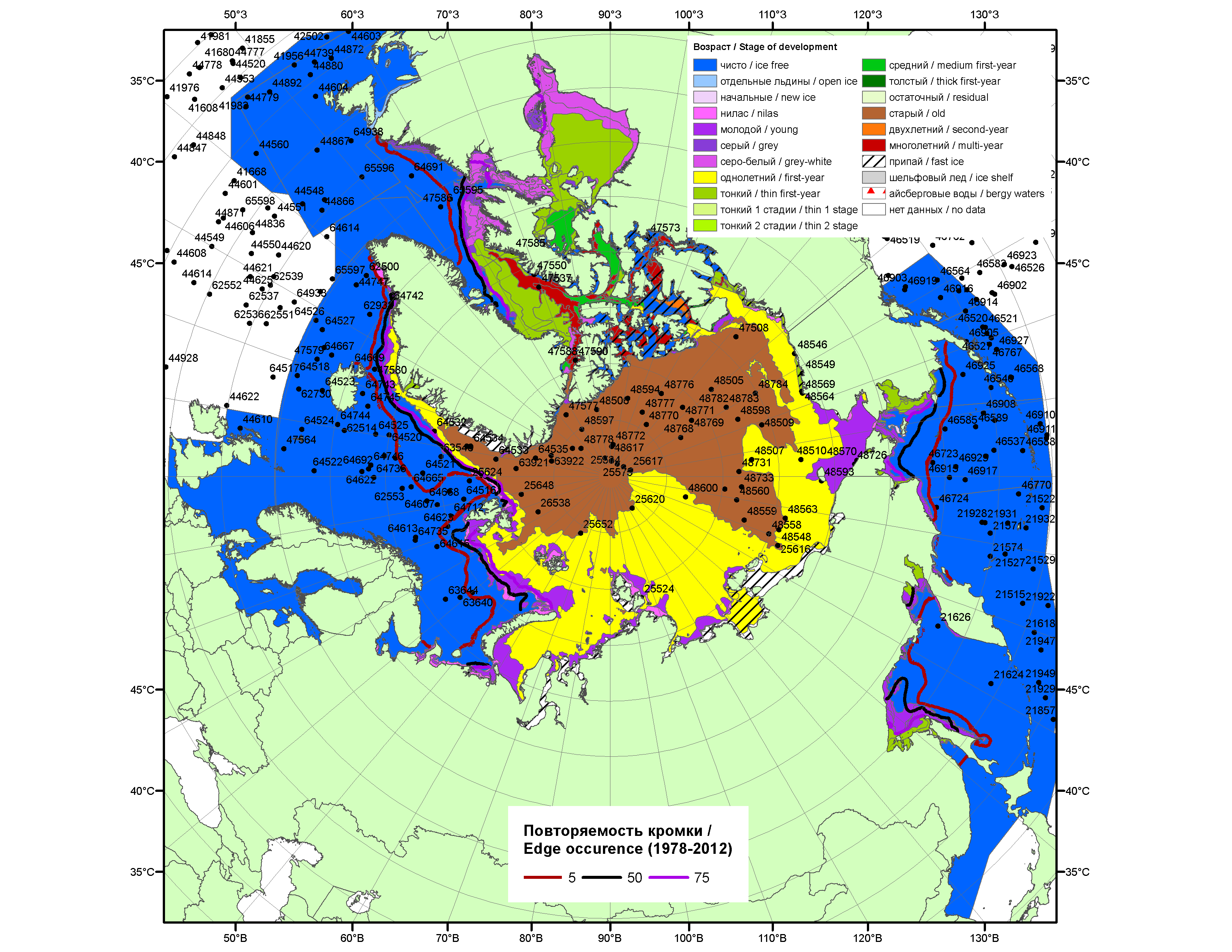 Рисунок 1а – Обзорная ледовая карта СЛО за 15.12.2014-23.12.2014 г. на основе ледового анализа ААНИИ (23.12), Национального ледового центра США (Берингово море, 11.18), Канадской ледовой службы (15.12), положение метеорологический дрейфующих буев IABP и Argos на 23.12.2014T1200+00 и повторяемость кромки за 16-20.12 за период 1978-2012 гг. по наблюдениям SSMR-SSM/I-SSMIS (алгоритм NASATEAM).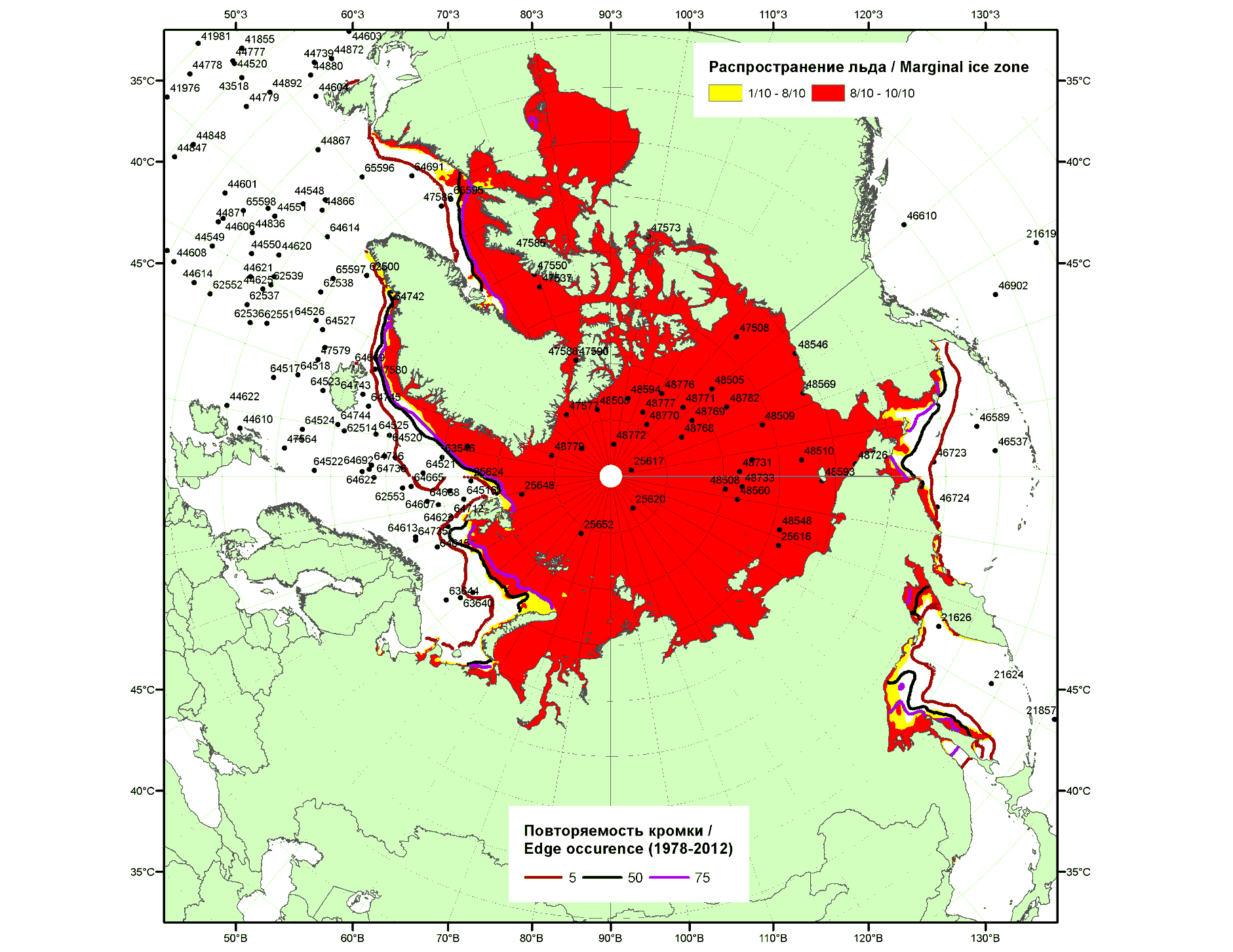 Рисунок 1б – Положение кромки льда и зон разреженных (<8/10) и сплоченных (≥8/10) льдов  СЛО за 22.12.2014 г. на основе ледового анализа Национального Ледового Центра США, положение метеорологический дрейфующих буев IABP и Argos на 23.12.2014T1200+00 и повторяемость кромки за 21-25.12 за период 1979-2012 гг. по наблюдениям SSMR-SSM/I-SSMIS (алгоритм NASATEAM)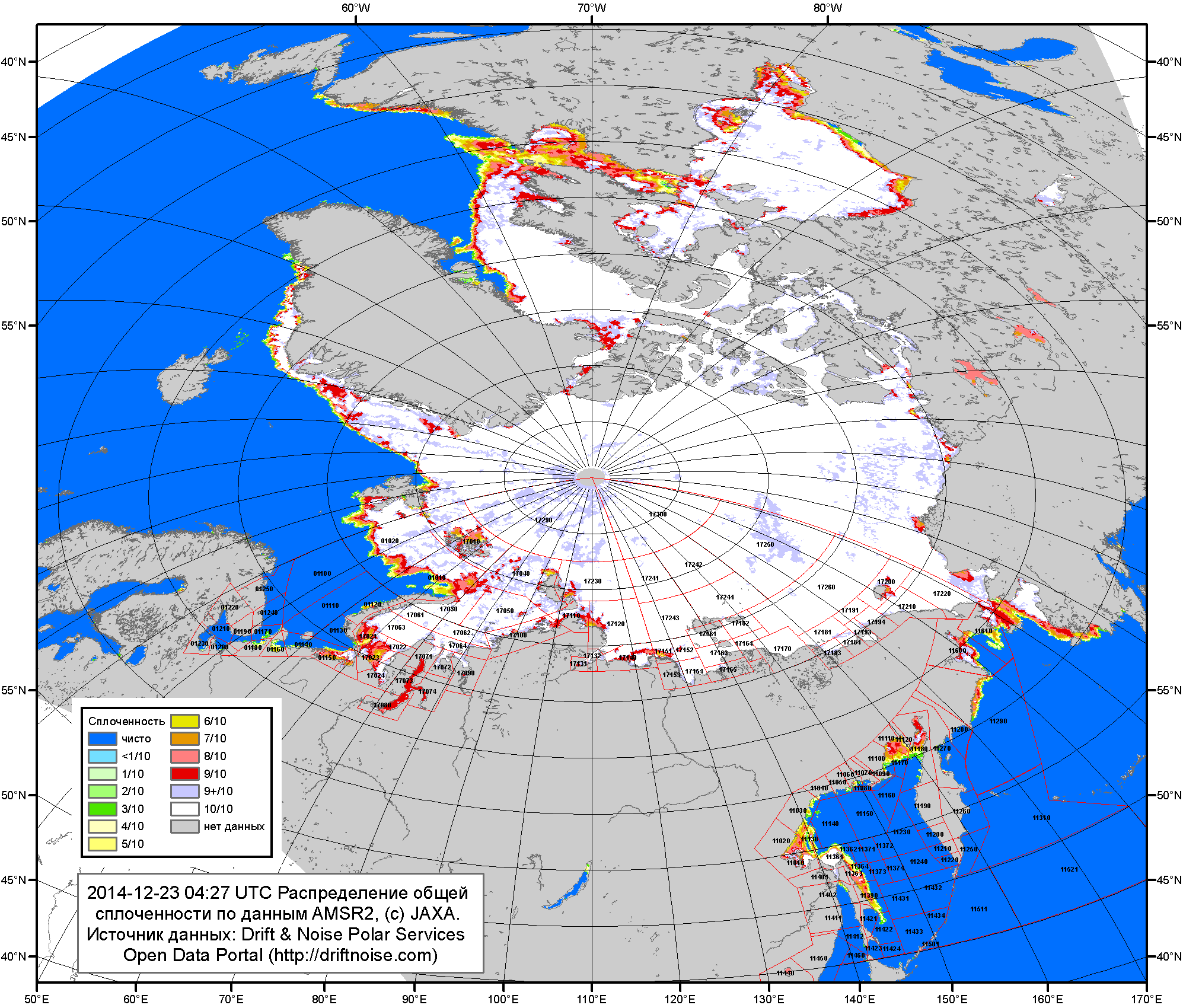 Рисунок 2a – Общая сплоченность морского льда СЛО и субарктических морей по данным AMSR2 на 23.12.2014 04:27UTC и  границы районов ГМССБ МЕТЗОН XIII, XX и XXI.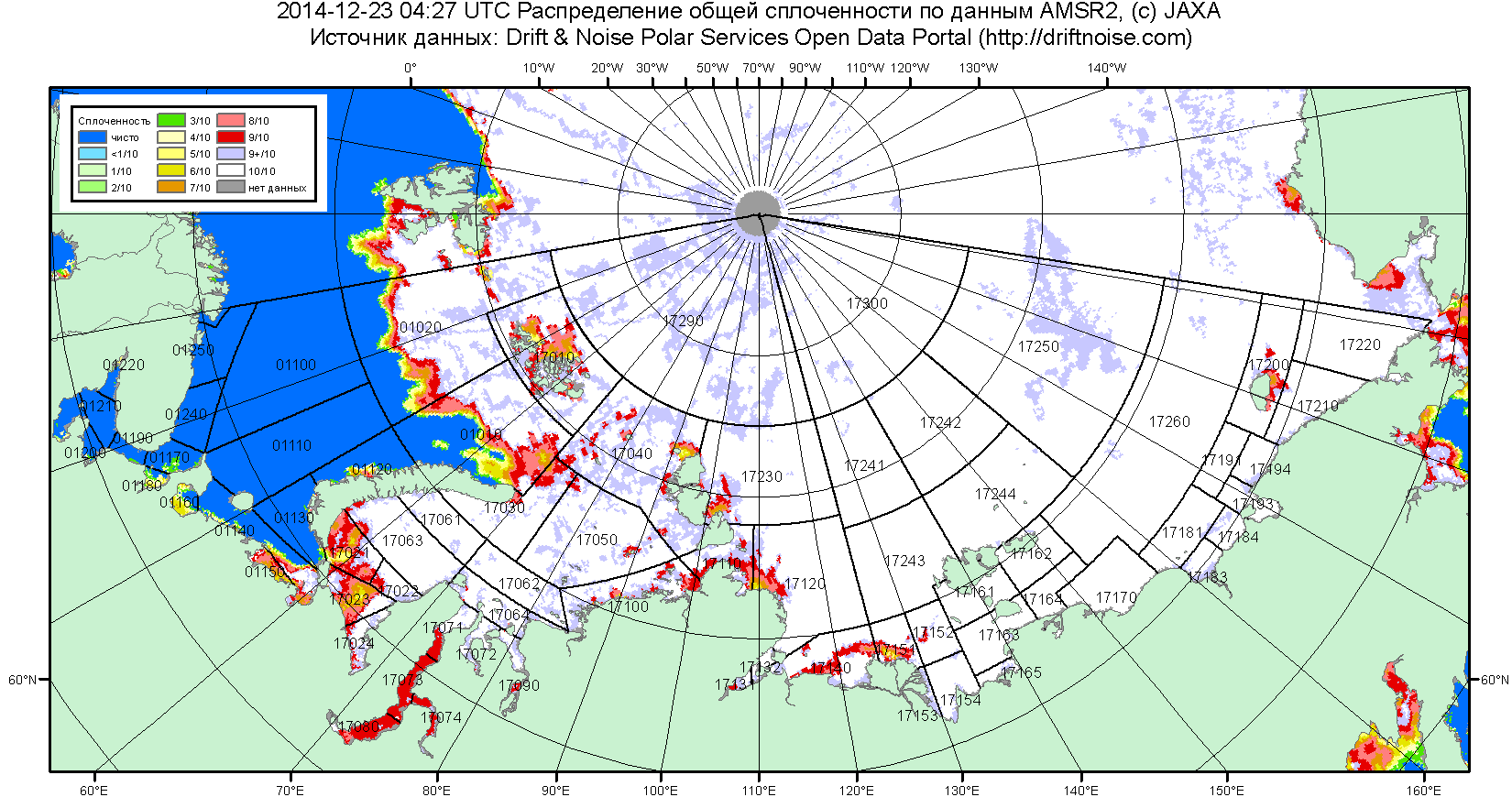 Рисунок 2б – Общая сплоченность морского льда морей СМП по данным AMSR2 на 23.12.2014 04:27UTC и  границы районов ГМССБ МЕТЗОН XX и XXI.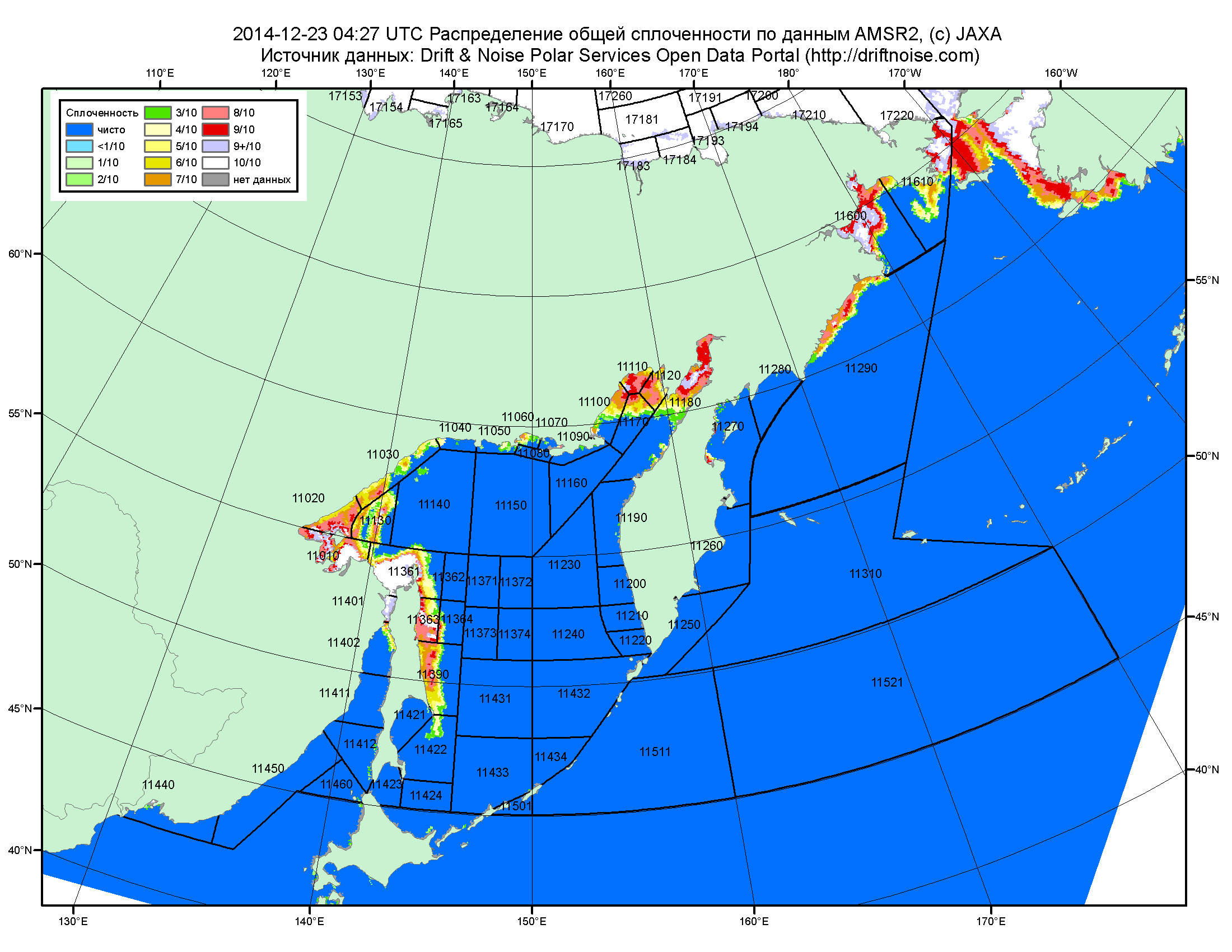 Рисунок 2в – Общая сплоченность морского льда дальневосточных морей по данным AMSR2 на 23.12.2014 04:27UTC и границы районов ГМССБ МЕТЗОНЫ XIII.Рисунок 3 – Обзорная ледовая карта СЛО за 15.12.2014 - 23.12.2014 г. и аналогичные периоды 2006-2013 гг. на основе ледового анализа ААНИИ, Канадской ледовой службы и Национального ледового центра США.Рисунок 4 – Поля распределения средневзвешенной толщины льда на основе совместной модели морского льда – океана ACNFS (HYCOM/NCODA/CICE) 23 декабря 2014 - 2010 гг. Таблица 1 – Динамика изменения значений ледовитости по сравнению с предыдущей неделей для морей Северной полярной области за 15 – 21 декабря 2014 г. по данным наблюдений SSMR-SSM/I-SSMIS-AMSR2Таблица 2 - Медианные значения ледовитости для Северной полярной области ,3-х меридиональных секторов и моря СМП за текущие 30 и 7-дневные интервалы и её аномалии от 2009-2013 гг. и интервалов 2004-2014 гг. и 1978-2014 гг. по данным наблюдений SSMR-SSM/I-SSMIS-AMSR2, алгоритмы NASATEAM/BOOTSTRAPСеверная полярная областьСектор 45°W-95°E (Гренландское - Карское моря)Сектор 95°E-170°W (моря Лаптевых - Чукотское, Берингово, Охотское)Сектор 170°W-45°W (море Бофорта и Канадская Арктика)Моря СМП (моря Карское-Чукотское)Таблица 3 – Экстремальные и средние значения ледовитости для Северной полярной области, 3 меридиональных секторов и моря СМП за текущий 7-дневный интервал по данным наблюдений SSMR-SSM/I-SSMIS-AMSR2, алгоритмы NASATEAM/BOOTSTRAP Северная полярная областьСектор 45°W-95°E (Гренландское - Карское моря)Сектор 95°E-170°W (моря Лаптевых - Чукотское, Берингово, Охотское)Сектор 170°W-45°W (море Бофорта и Канадская Арктика)Моря СМП (моря Карское-Чукотское)Рисунок 5 – Ежедневные оценки сезонного хода ледовитости для Северной Полярной Области и трех меридиональных секторов за период 26.10.1978 - 21.12.2014 по годам на основе расчетов по данным SSMR-SSM/I-SSMIS-AMSR2, алгоритмы NASATEAM/BOOTSTRAP: а) Северная полярная область, б) сектор 45°W-95°E (Гренландское – Карское моря), в) сектор 95°E-170°W (моря Лаптевых – Чукотское и Берингово, Охотское), г) сектор 170°W-45°W (море Бофорта и Канадская Арктика), д) Северный морской путь (Карское - Чукотское моря).Рисунок 6 – Медианные распределения сплоченности льда за текущие 7 и 30-дневные промежутки и её разности относительно медианного распределения за те же месяца за периоды 1979-2014 (центр) и 2004-2014 гг. (справа) на основе расчетов по данным SSMR-SSM/I-SSMIS-AMSR2, алгоритмы NASATEAM/BOOTSTRAP.Южный океан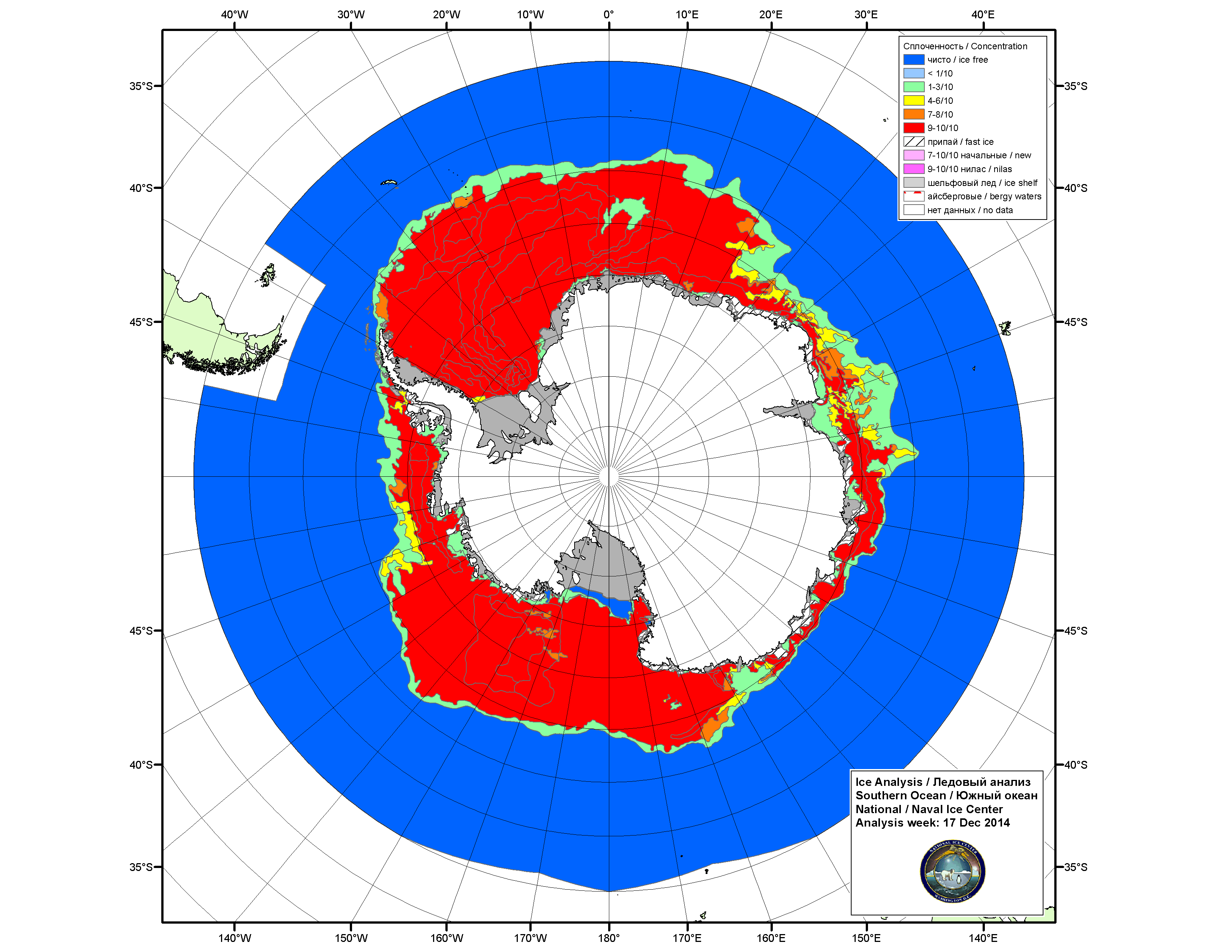 Рисунок 7а – Ледовая карта НЛЦ США Южного океана за 17.12.2014.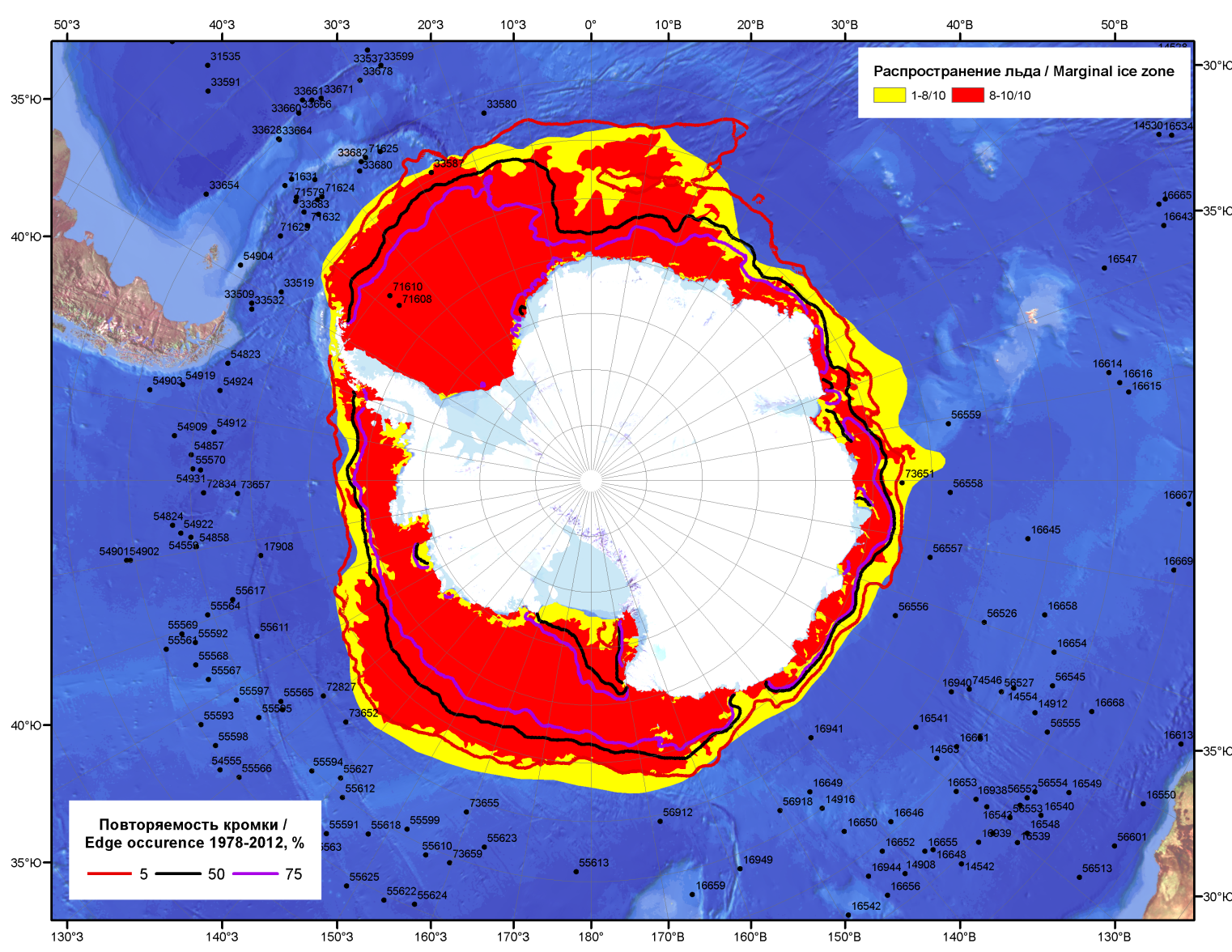 Рисунок 7б – Положение кромки льда и зон разреженных (<8/10) и сплоченных (≥8/10) льдов Южного океана за 22.12.2014 г. на основе ледового анализа Национального Ледового Центра США, положение метеорологический дрейфующих буев IABP и Argos на 23.12.2014T1200+00 и повторяемость кромки за 21-25.12 за период 1979-2012 гг. по наблюдениям SSMR-SSM/I-SSMIS (алгоритм NASATEAM)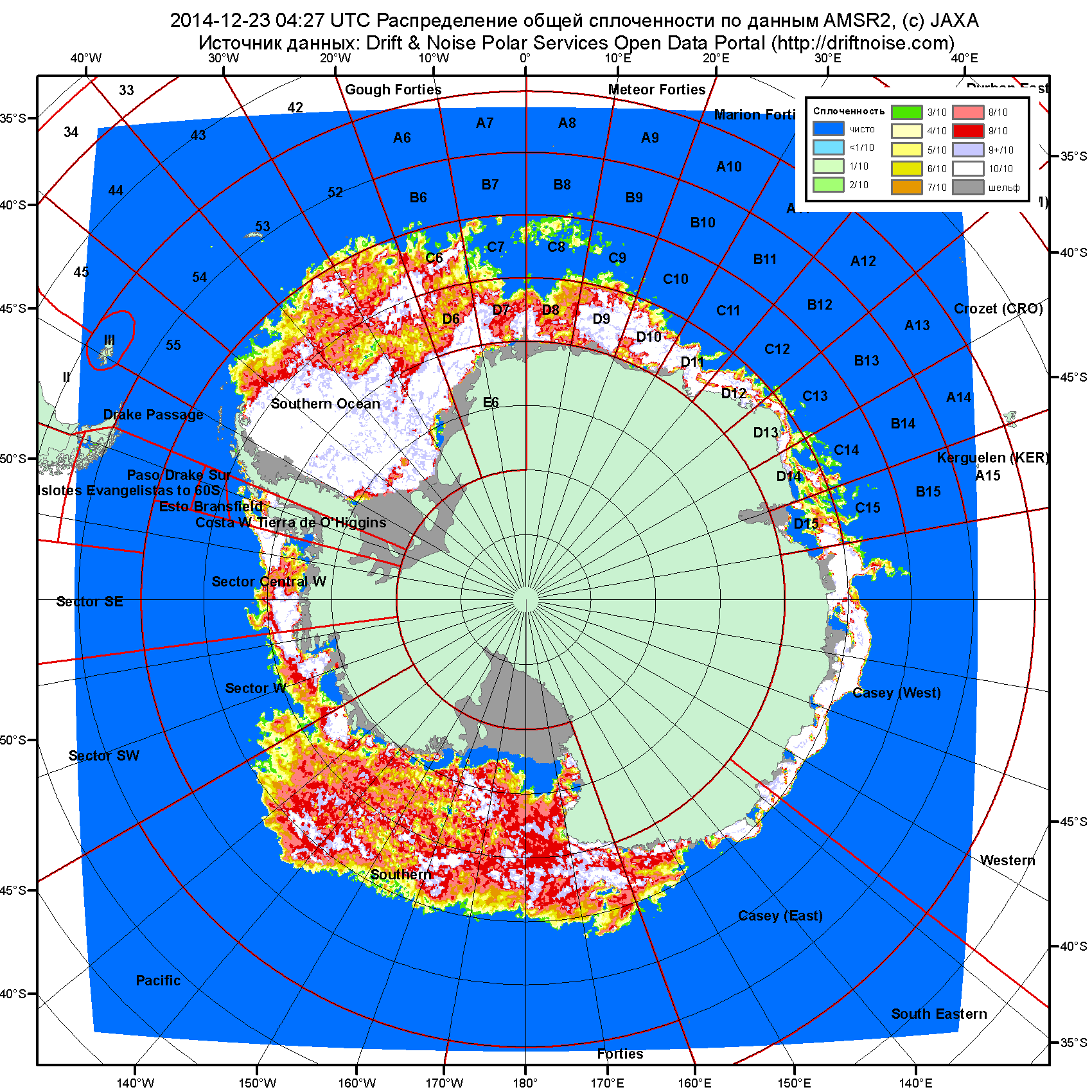 Рисунок 7в – Общая сплоченность морского льда Южного океана по данным AMSR2 на 23.12.2014 04:27UTC и  границы районов ГМССБ МЕТЗОН VI, VII, X, XIV и XV.Рисунок 8 – Ежедневные оценки сезонного хода ледовитости Южного Океана и меридиональных секторов за период 26.10.1978 – 21.12.2014 по годам на основе расчетов по данным SSMR-SSM/I-SSMIS-AMSR2, алгоритм NASATEAM/BOOTSTRAP: а) Южный Океан, б) Атлантический сектор (60°W-30°E, море Уэдделла), в) Индоокеанский сектор (30°E-150°E, моря Космонавтов, Содружества, Моусона), г) Тихоокеанский сектор (150°E-60°W, моря Росса, Беллинсгаузена) Рисунок 9 – Медианные распределения общей сплоченности льда за текущие 7 и 30-дневные промежутки (слева) и её разности относительно медианного распределения за тот же месяц за периоды 1978-2014 (центр) и 2004-2014 гг. (справа) на основе расчетов по данным SSMR-SSM/I-SSMIS-AMSR2, алгоритм NASATEAM/BOOTSTRAPТаблица 4 – Динамика изменения значений ледовитости по сравнению с предыдущей неделей для морей Южного океана за 15 – 21 декабря 2014 г. по данным наблюдений SSMR-SSM/I-SSMISТаблица 5 - Медианные значения ледовитости для Южного океана и 3 меридиональных секторов за текущие 30 и 7-дневные интервалы и её аномалии от 2009-2013 гг. и интервалов 2004-2014 гг. и 1978-2014 гг. по данным наблюдений SSMR-SSM/I-SSMIS-AMSR2, алгоритм NASATEAM/BOOTSTRAPЮжный ОкеанАтлантический сектор (60°W-30°E, море Уэдделла)Индоокеанский сектор (30°E-150°E, моря Космонавтов, Содружества, Моусона)Тихоокеанский сектор (150°E-60°W, моря Росса, Беллинсгаузена)Таблица 6 – Экстремальные и средние значения ледовитости для Южного океана и 3 меридиональных секторов за текущий 7-дневный интервал по данным наблюдений SSMR-SSM/I-SSMIS-AMSR2, алгоритм NASATEAM/BOOTSTRAPЮжный ОкеанАтлантический сектор (60°W-30°E, море Уэдделла)Индоокеанский сектор (30°E-150°E, моря Космонавтов, Содружества, Моусона)Тихоокеанский сектор (150°E-60°W, моря Росса, Беллинсгаузена)Приложение 1 – Статистические значения ледовитостей по отдельным акваториям Северной Полярной Области и Южного океанаТаблица 7 – Средние, аномалии среднего и экстремальные значения ледовитостей для Северной полярной области и её отдельных акваторий за текущие 7-дневный (неделя) и 30-дневный промежутки времени по данным наблюдений SSMR-SSM/I-SSMIS-AMSR2, алгоритм NASATEAM/BOOTSTRAP за период 1978-2014 гг.15-21.1222.11-21.12Таблица 8 – Средние, аномалии среднего и экстремальные значения ледовитостей для Южного океана и его отдельных акваторий за текущие 7-дневный (неделя) и 30-дневный промежутки времени по данным наблюдений SSMR-SSM/I-SSMIS-AMSR2, алгоритм NASATEAM/BOOTSTRAP за период 1978-2014 гг.15-21.1222.11-21.12Таблица 9 – Динамика изменения значений ледовитости по сравнению с предыдущей неделей для морей Северной полярной области и Южного океана за текущий 7-дневный (неделя) промежуток времени по данным наблюдений SSMIS-AMSR215-21.1215-21.1215-21.1215-21.1215-21.1215-21.1215-21.12Характеристика исходного материала и методика расчетовДля иллюстрации ледовых условий Арктического региона представлены совмещенные региональные карты ААНИИ, ГМЦ России, ледовой службы Германии (BSH), Канадской ледовой службы – КЛС и Национального ледового центра США - НЛЦ. Совмещение карт выполнено путем перекрытия слоев (ААНИИ, слой #1), (региональная карта НЛЦ, слой #1), (ГМЦ России, слой #1), (BSH, слой #1) -> (КЛС, слой #2)  –> (обзорная карта НЛЦ, слой #3). Как результат, карты ААНИИ характеризуют ледовые условия морей Гренландского…Бофорта и Охотского, карты ГМЦ России – Азовского, Каспийского и Белого, карты НЛЦ – Берингова моря, карты BSH – Балтийского карты КЛС - морей Бофорта, Канадского архипелага, Баффина, Девисова пролива, Лабрадор, Св. Лаврентия, а НЛЦ - Арктического Бассейна, Линкольна,  южной части Гренландского моря, а также в летний период – моря Бофорта, Чукотское и Берингово (при этом полный охват карт НЛЦ – вся акватория СЛО и субполярные моря). Для построения совмещенных карт используется архив данных в обменном формате ВМО СИГРИД3 Мирового центра данных по морскому льду (МЦД МЛ). В пределах отдельного срока выборка карт из архива проводилась по критериям близости карт к сроку выпуска карты ААНИИ с максимальным интервалом времени между картами до 7 суток (день недели выпуска карт ААНИИ и ГМЦ России– каждая среда, BSH – каждый понедельник, КЛС – каждый вторник, НЛЦ – 1 раз в 2 недели по вторникам для циркумполярных карт и понедельник – четверг для региональных карт). Для иллюстрации полей толщин льда СЛО использованы ежедневные данные по распределению средневзвешенной толщины льда численной модели ACNFS. Численная модель ACNFS имеет пространственное разрешение 1/12° и является совместной моделью морского льда – океана диагностики и краткосрочного прогнозирования состояния ледяного покрова  всех акваторий Северного полушария севернее 40 с.ш. В модели ACNFS используется ледовый блок CICE (Hunke and Lipscomb, 2008), совмещенный с  моделью океана HYCOM (Metzger et al., 2008, 2010). Атмосферный форсинг включает поля приземных метеопараметров и радиационного баланса поверхности. Исходная ледовая информация, используемая для расчетов по модели, включают данные альтиметра, ТПО, сплоченность, профиля температуры и солёности воды.Для иллюстрации ледовых условий Южного океана, а также Северной Полярной области за последние сутки используются ежедневные циркумполярные ледовые информационные продукты НЛЦ США по оценке расположения кромки льда и ледяных массивов - MIZ (Marginal Ice Zone). Для цветовой окраски карт использован стандарт ВМО (WMO/Td. 1215) для зимнего (по возрасту) и летнего (по общей сплоченности) периодов. Следует также отметить, что в зонах стыковки карт ААНИИ, ГМЦ России, КЛС и НЛЦ наблюдается определенная несогласованность границ и характеристик ледовых зон вследствие ряда различий в ледовых информационных системах подготавливающих служб (карты для Балтийского моря представлены только BSH или ААНИИ). Однако, данная несогласованность несущественна для целей интерпретации ледовых условий в рамках настоящего обзора. Для получения оценок ледовитости (extent) и приведенной ледовитости – площади льда (area) отдельных секторов, морей, частей морей Северной полярной области и Южного океана и климатического положения кромок заданной повторяемости на основе данных спутниковых систем пассивного микроволнового зондирования SSMR-SSM/I-SSMIS-AMSR2 в МЦД МЛ ААНИИ принята следующая технология расчетов:источник данных – архивные (Cavalieri et al., 2008, Meier et al., 2006) и квазиоперативные (Maslanik and Stroeve, 1999) c задержкой 1-2 дня ежедневные матрицы (поля распределения) оценок общей сплоченности Северной (севернее 45° с.ш.) и Южной (южнее 50° с.ш.) Полярных областей на основе обработанных по алгоритму NASATEAM данных многоканальных микроволновых радиометров SSMR-SSM/I-SSMIS ИСЗ NIMBUS-7 и DMSP за период с 26.10.1978 г. по настоящий момент времени, копируемые с сервера НЦДСЛ;источник данных – ежедневные матрицы (поля распределения) оценок общей сплоченности Северной и Южной полярной областей на основе обработанных по алгоритму Bootstrap данных многоканального микроволнового радиометра AMSR2 ИСЗ GCOM-W1(SHIZUKU) за период с 01.07.2012 г. по настоящий момент времени, предоставленные Японским космическим агентством (provided by JAXA);область расчета – Северная и Южная Полярные области и их регионы с использованием масок океан/суша НЦДСЛ (http://nsidc.org/data/polar_stereo/tools_masks.html);границы используемых масок расчета отдельных меридиональных секторов, морей, частей морей Северной полярной области и Южного океана представлены на рисунках П1 – П2, не совпадают с используемыми в НЦДСЛ масками для отдельных акваторий Мирового океана и основаны на номенклатуре ААНИИ для морей Евразийского шельфа (Гренландское - Чукотское), Атласе Северного ледовитого океана (1980) и Атласе океанов (1980) издательства ГУНИО МО.вычислительные особенности расчета – авторское программное обеспечение ААНИИ с сохранением точности расчетов и оценке статистических параметров по гистограмме распределения и свободно-распространяемое программное обеспечение GDAL для векторизации полей климатических параметров;Исходная информация в формате ВМО СИГРИ3 доступна на сервере МЦД МЛ по адресам http://wdc.aari.ru/datasets/d0004 (карты ААНИИ), http://wdc.aari.ru/datasets/d0031 (карты КЛС), http://wdc.aari.ru/datasets/d0032 (карты НЛЦ), ), http://wdc.aari.ru/datasets/d0033  (карты ГМЦ России) и ), http://wdc.aari.ru/datasets/d0035 (карты BSH).   В графическом формате PNG совмещенные карты ААНИИ-КЛС-НЛЦ доступны по адресу http://wdc.aari.ru/datasets/d0040. Результаты расчетов ледовитости Северной, Южной полярных областей, их отдельных меридиональных секторов, морей и частей морей доступны на сервере МЦД МЛ ААНИИ в каталогах соответственно http://wdc.aari.ru/datasets/ssmi/data/north/extent/ и http://wdc.aari.ru/datasets/ssmi/data/south/extent/.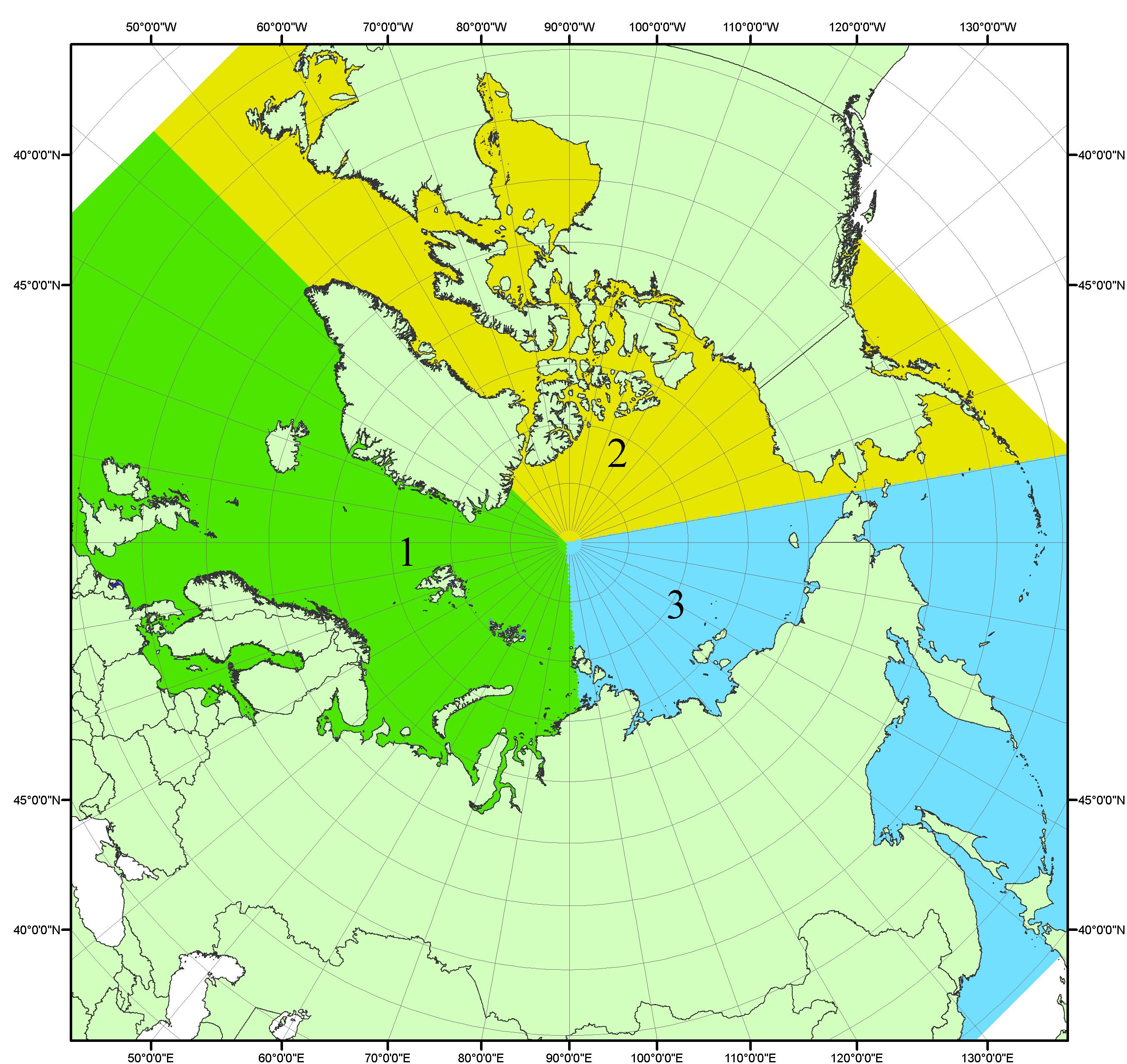 Рисунок П1 – Секторальное деление северной полярной области. 1 - Сектор 45°W-95°E (Гренландское - Карское моря); 2 - Сектор 170°W-45°W (море Бофорта и Канадская Арктика); 3 - Сектор 95°E-170°W (моря Лаптевых - Чукотское, Берингово, Охотское, Японское)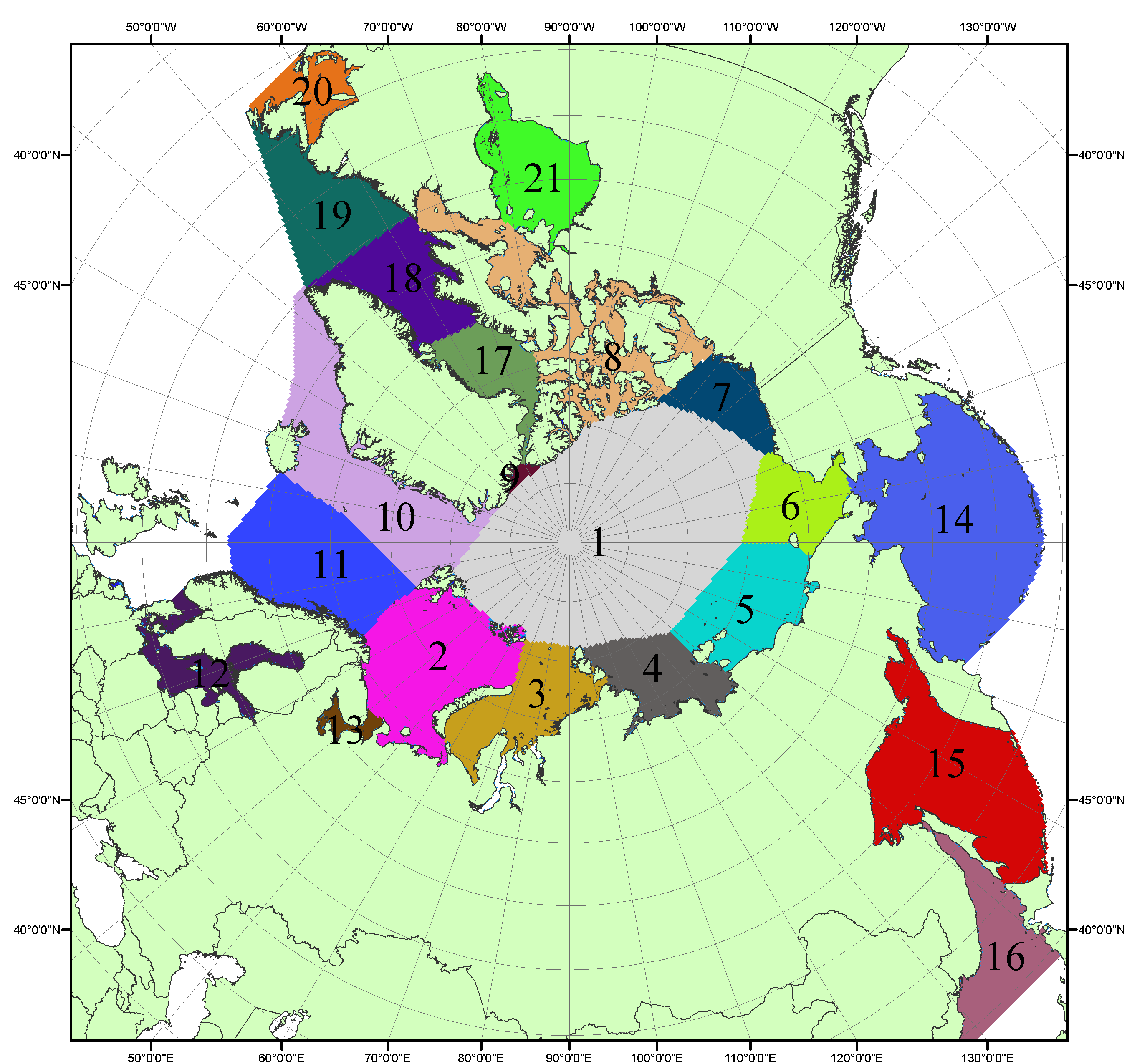 Рисунок П2 – Моря северной полярной области. 1 – Арктический бассейн; 2- Баренцево море; 3 – Карское море; 4 – море Лаптевых; 5 - Восточно-Сибирское море; 6 – Чукотское море; 7 – море Бофорта; 8 – Канадский архипелаг; 9 – море Линкольна; 10 – Гренландское море; 11 – Норвежское море; 12 – Балтийское море; 13 – Белое море; 14 – Берингово море; 15 – Охотское море; 16 – Японское море; 17 – море Баффина; 18 – Дейвисов пролив; 19 – море Лабрадор; 20 – залив Святого Лаврентия; 21 – Гудзонов залив.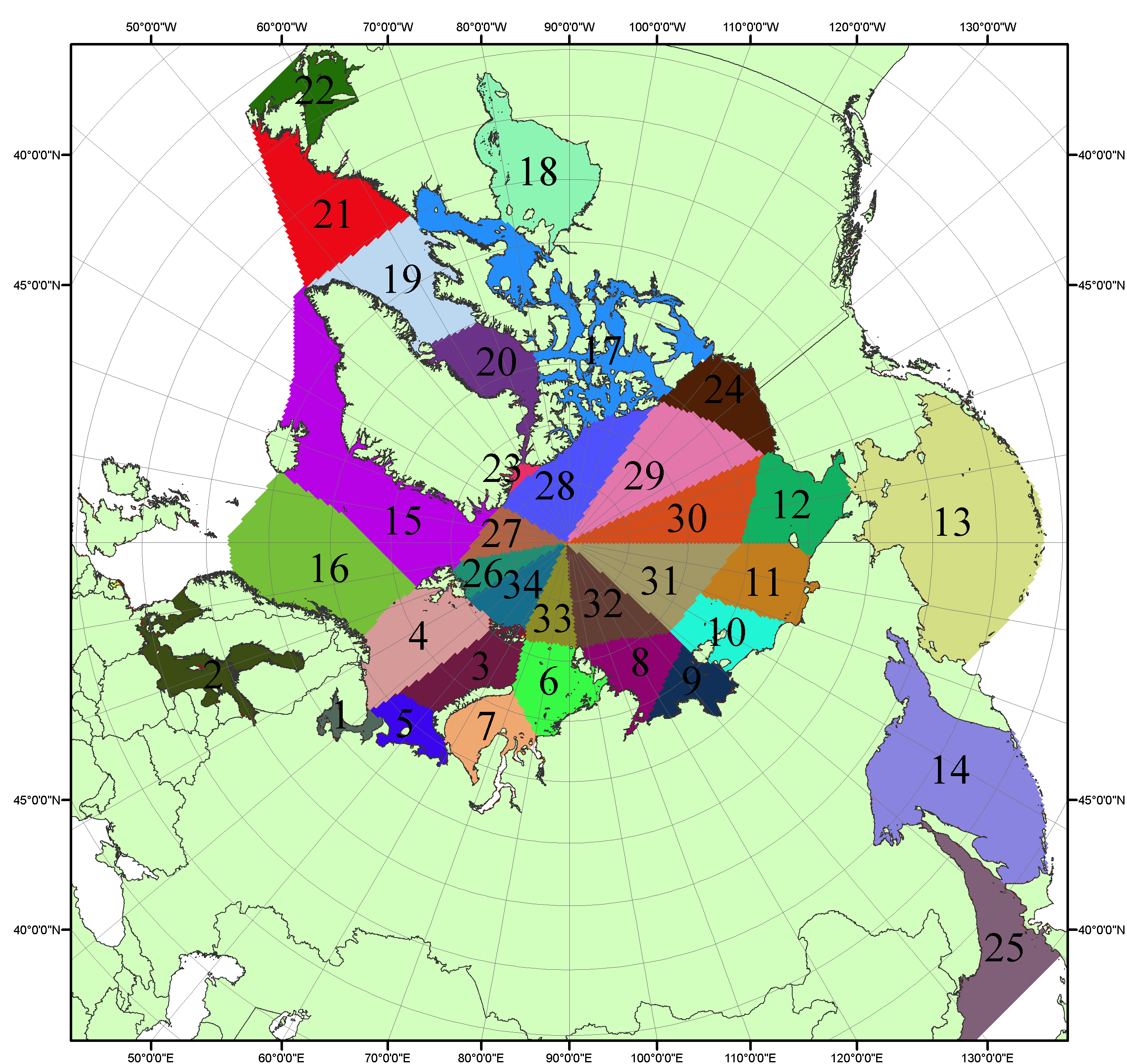 Рисунок П3 – Сектора и моря северной полярной области. 1 - Белое море; 2- Балтийское море; 3 – Баренцево море (СВ); 4 – Баренцево море (З); 5 - Баренцево море (ЮВ); 6 – Карское море (СВ); 7 – Карское море (ЮЗ); 8 – море Лаптевых (В); 9 – море Лаптевых (З); 10 – Восточно-Сибирское море (З); 11 – Восточно-Сибирское море (В); 12 –Чукотское море; 13 –Берингово море; 14 – Охотское море; 15 –Гренландское море; 16 – Норвежское море; 17 – Канадский архипелаг; 18 – Гудзонов залив; 19 – Дейвисов пролив; 20 - море Баффина; 21 – море Лабрадор; 22 - залив Святого Лаврентия; 23 - море Линкольна; 24 - море Бофорта; 25 - Японское море; 26 - сектор АО (30°з.д. – 10°в.д.); 27 – сектор АО (10°в.д. – 30°в.д.); 28 - сектор АО (30°в.д. – 65°в.д.); 29 - сектор АО (65°в.д. – 96°в.д.);30 - сектор АО (96°в.д. – 140°в.д.);31 - сектор АО (140°в.д. – 180°в.д.); 32 - сектор АО (180°в.д. – 156°з.д.); 33 - сектор АО (156°з.д. – 123°з.д.); 34 - сектор АО (123°з.д. – 30°з.д.).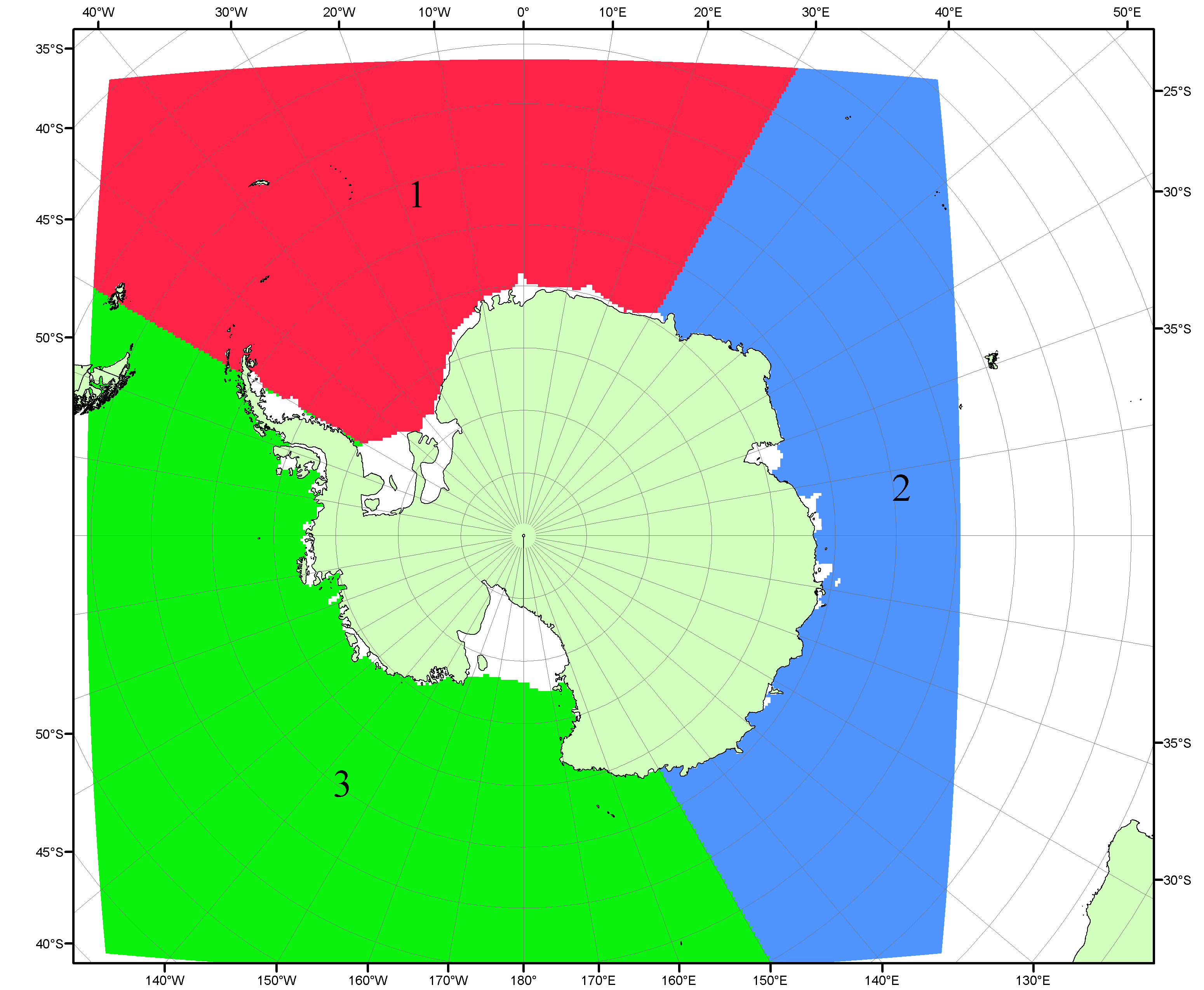 Рисунок П4 – Секторальное деление Южного океана. 1 - Атлантический сектор (60°W-30°E, море Уэдделла); 2 - Индоокеанский сектор (30°E-150°E, моря Космонавтов, Содружества, Моусона); 3 - Тихоокеанский сектор (150°E-60°W, моря Росса, Беллинсгаузена)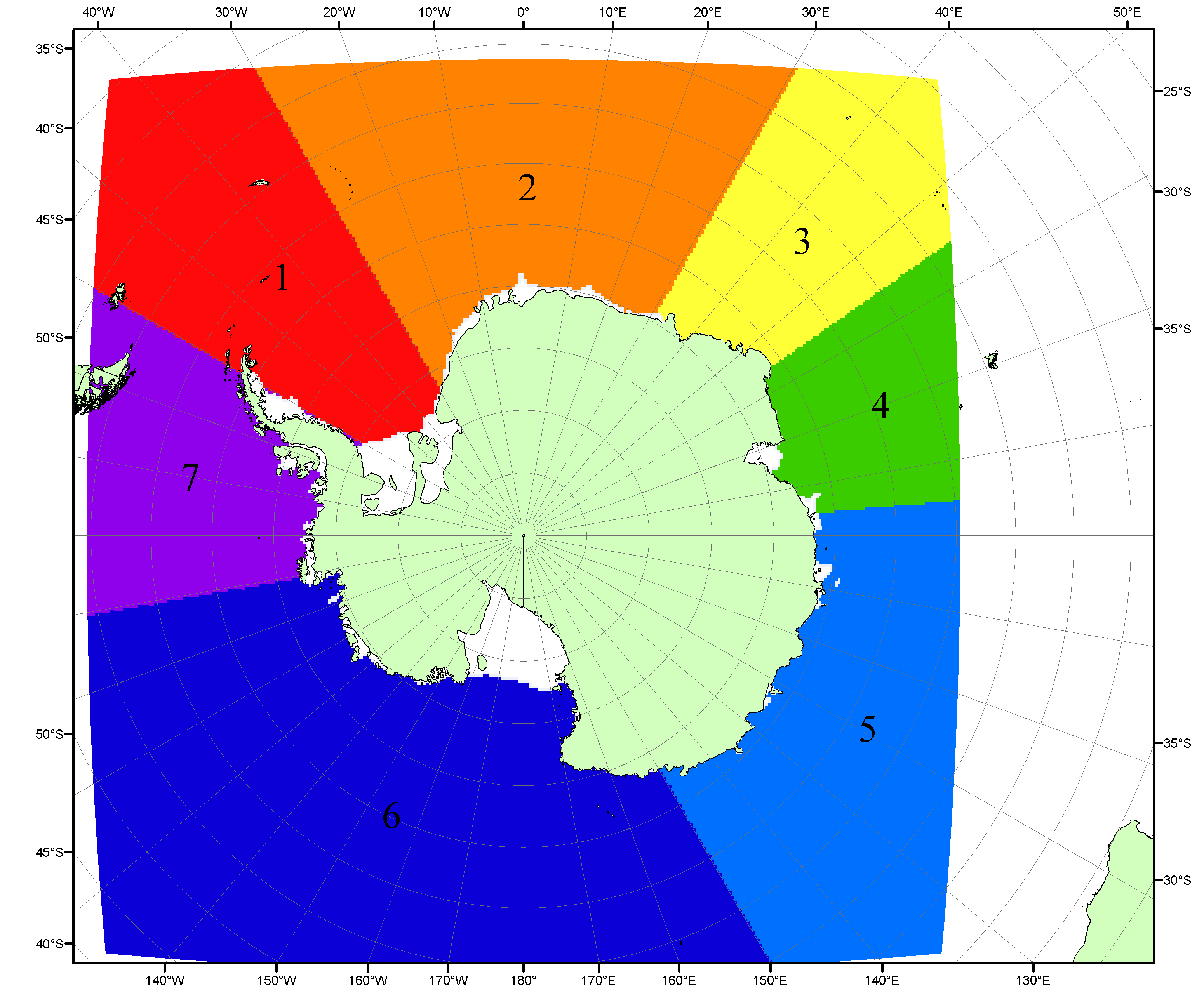 Рисунок П5 – Моря Южного океана. 1 – Западная часть моря Уэдделла; 2- Восточная часть моря Уэдделла; 3 – Море Космонавтов; 4 – море Содружества; 5 – море Моусона; 6 – море Росса; 7 – Море Беллинсгаузена.Список источников1. Атлас океанов. Северный Ледовитый океан. – 1980. М: Изд. ГУНИО МО СССР ВМФ – 184 с.2. Атлас океанов. Термины. Понятия. Справочные таблицы. - Изд. ВМФ МО СССР.-1980.3. Границы океанов и морей. – 1960. Л.: Изд. ГУНИО ВМФ. – 51 с.4. Andersen, S., R. Tonboe, L. Kaleschke, G. Heygster, and L. T. Pedersen, Intercomparison of passive microwave sea ice concentration retrievals over the high-concentration Arctic sea ice.// J. Geophys. Res. – 2007. – Vol. 112. C08004, doi:10.1029/2006JC003543.5. Cavalieri, D., C. Parkinson, P. Gloersen, and H. J. Zwally. 1996, updated 2008. Sea Ice Concentrations from Nimbus-7 SMMR and DMSP SSM/I Passive Microwave Data, [1978.10.26 – 2007.12.31]. Boulder, Colorado USA: National Snow and Ice Data Center. Digital media.6. Meier, W., F. Fetterer, K. Knowles, M. Savoie, M. J. Brodzik. 2006, updated quarterly. Sea Ice Concentrations from Nimbus-7 SMMR and DMSP SSM/I Passive Microwave Data, [2008.01.01 – 2008.03.25]. Boulder, Colorado USA: National Snow and Ice Data Center. Digital media.7. Maslanik, J., and J. Stroeve. 1999, updated daily. Near-Real-Time DMSP SSM/I-SSMIS Daily Polar Gridded Sea Ice Concentrations, [2008.03.26 – present moment]. Boulder, Colorado USA: National Snow and Ice Data Center. Digital media.8. Ice Chart Colour Code Standard. - JCOMM Technical Report Series No. 24, 2004, WMO/TD-No.1215. (http://jcomm.info/index.php?option=com_oe&task=viewDocumentRecord&docID=4914)9. JAXA GCOM-W1 ("SHIZUKU") Data Providing Service - http://gcom-w1.jaxa.jp/index.html 10. ACNFS on Internet - http://www7320.nrlssc.navy.mil/hycomARC 11. Posey, P.G., E.J. Metzger, A.J. Wallcraft, O.M Smedstad and M.W. Phelps, 2010: Validation of the 1/12° Arctic Cap Nowcast/Forecast System (ACNFS). Naval Report NRL/MR/7320-10-9287, Stennis Space Center, MS.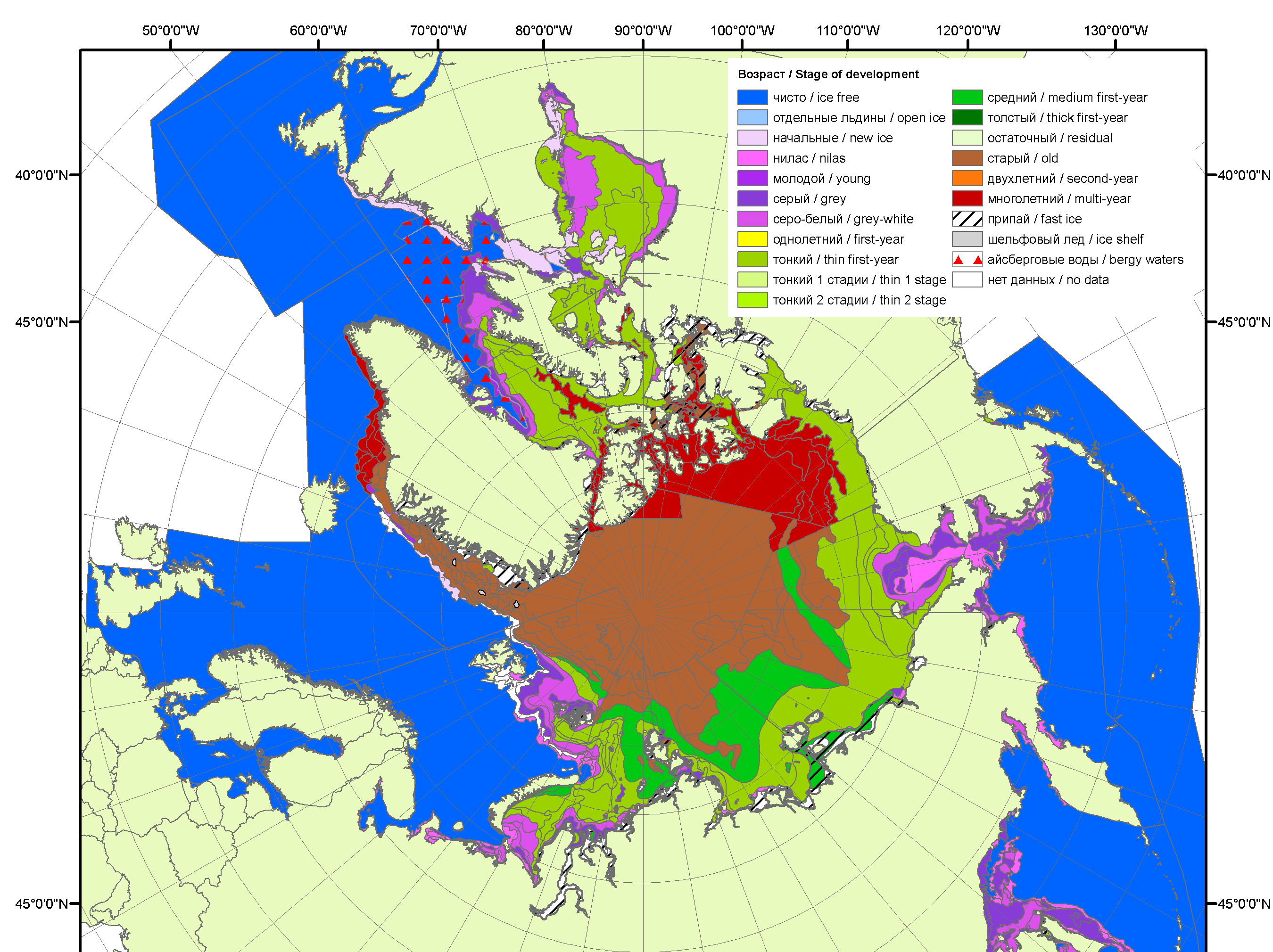 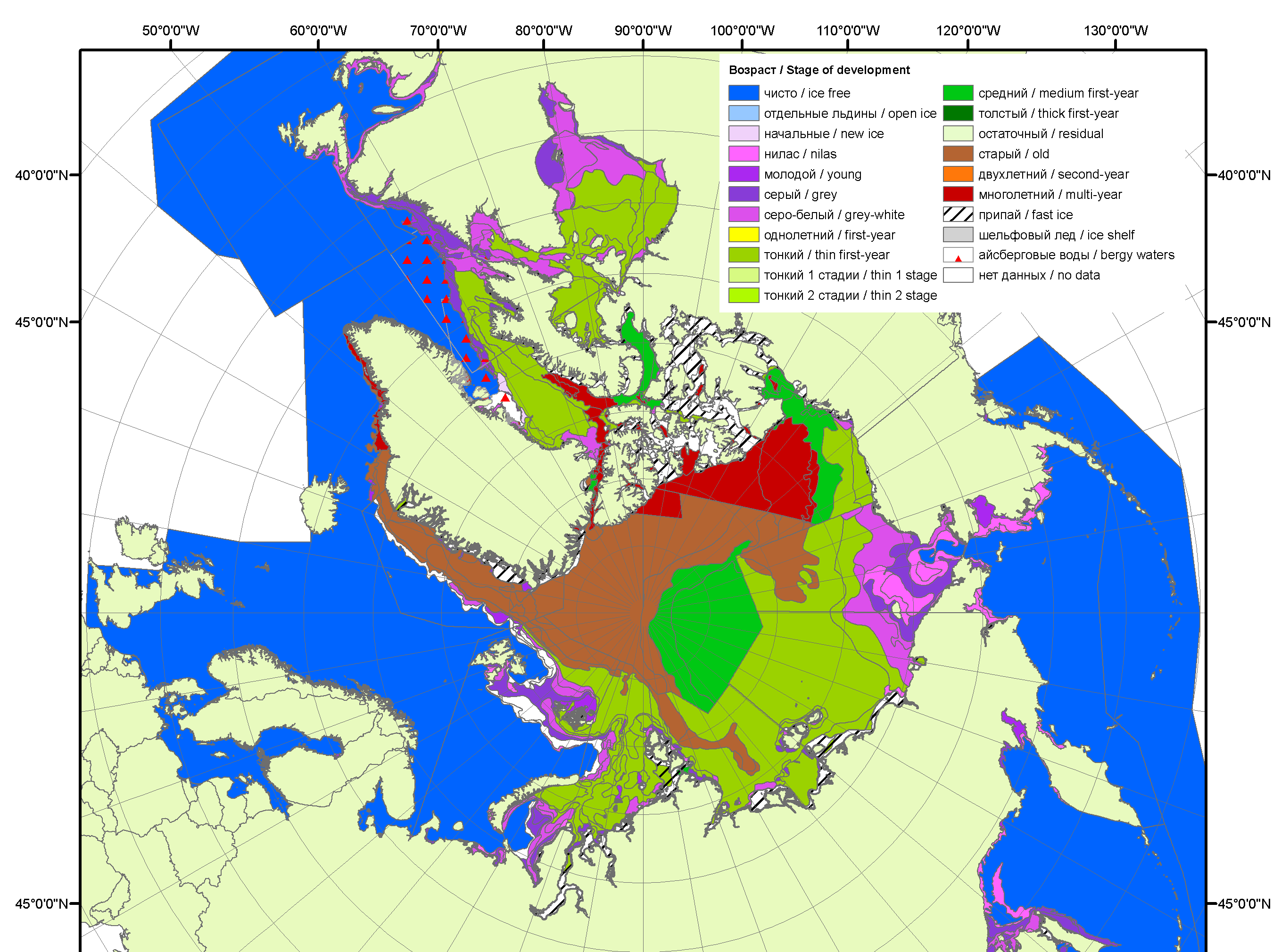 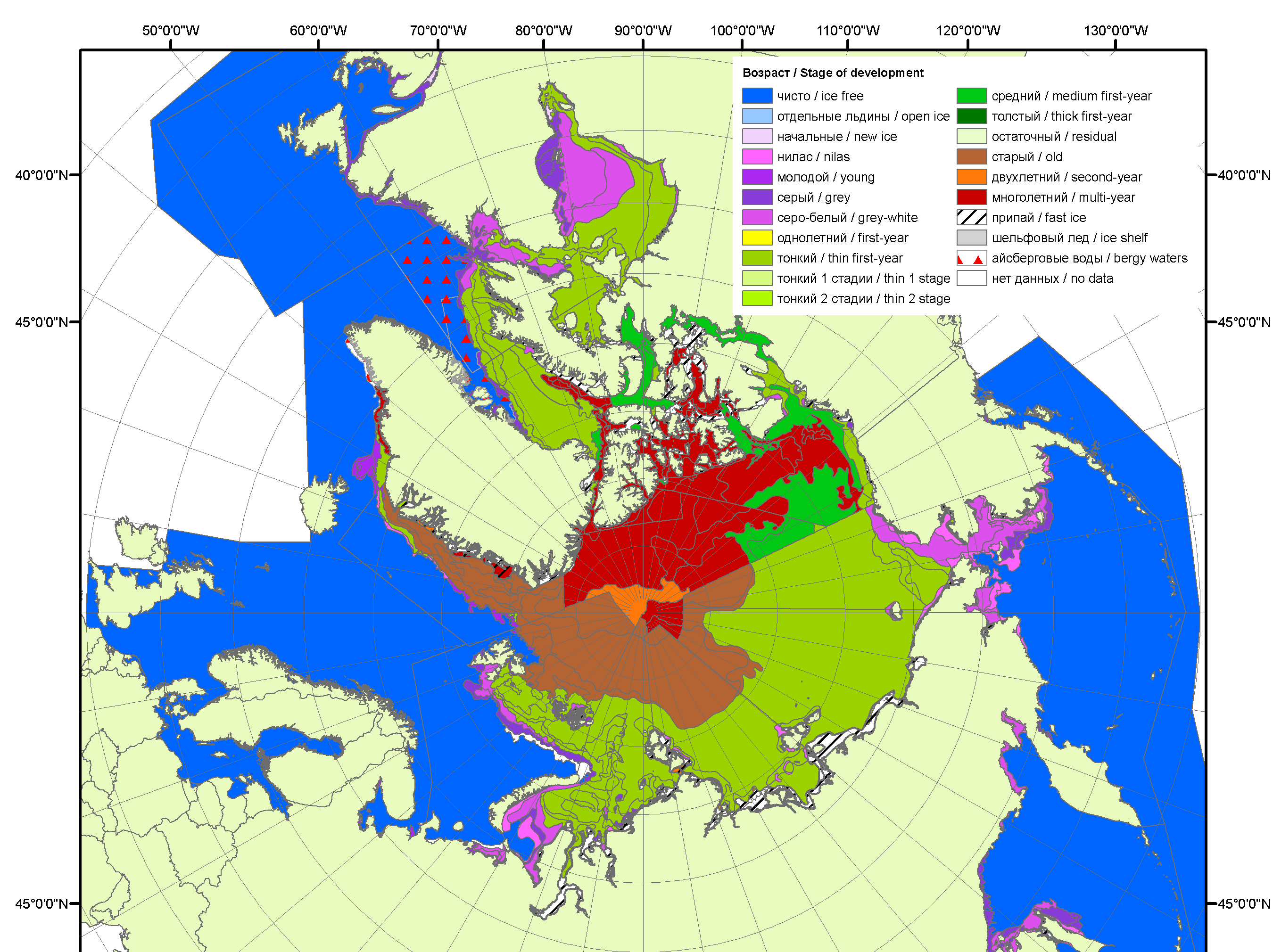 200620072008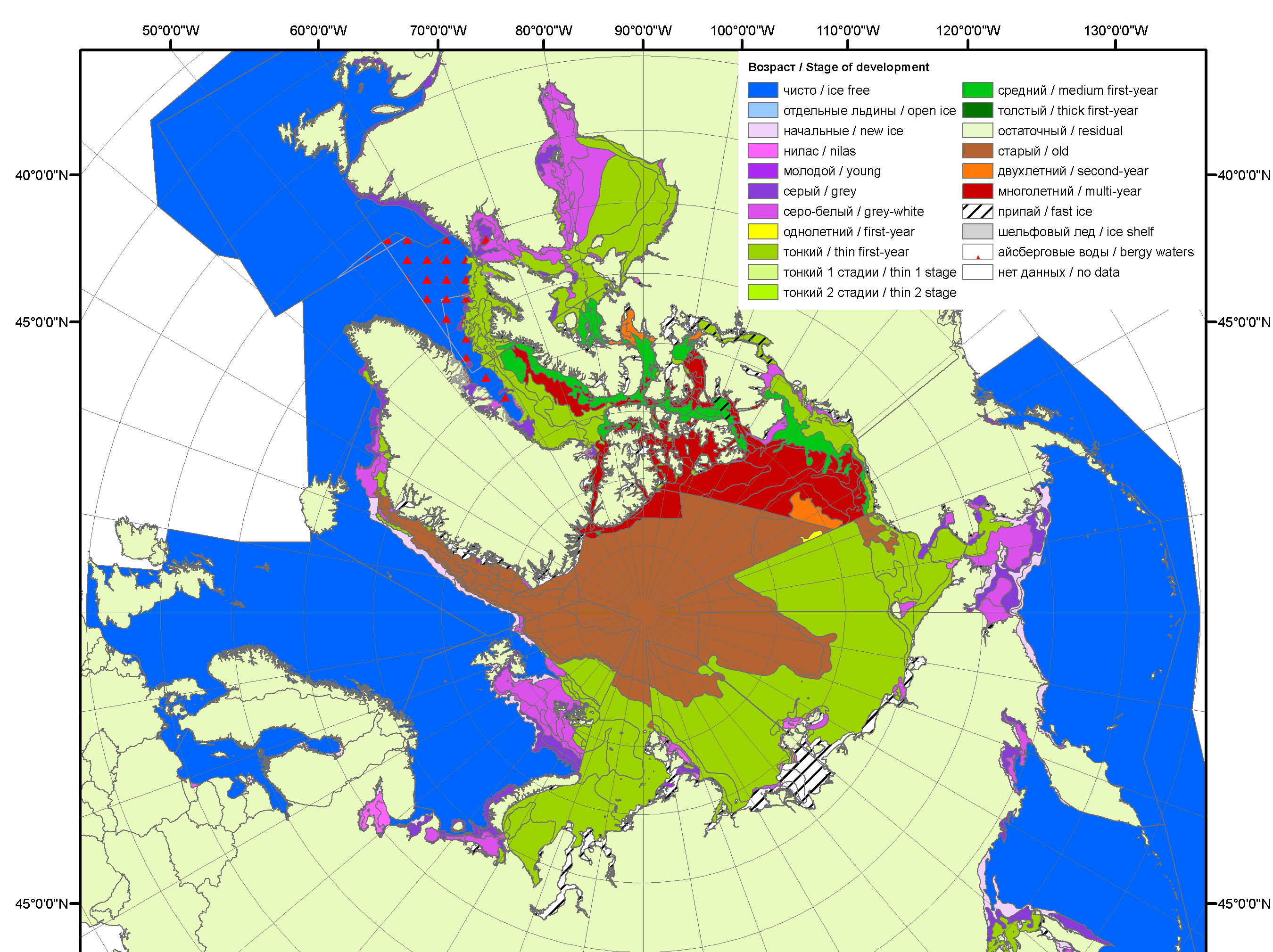 2009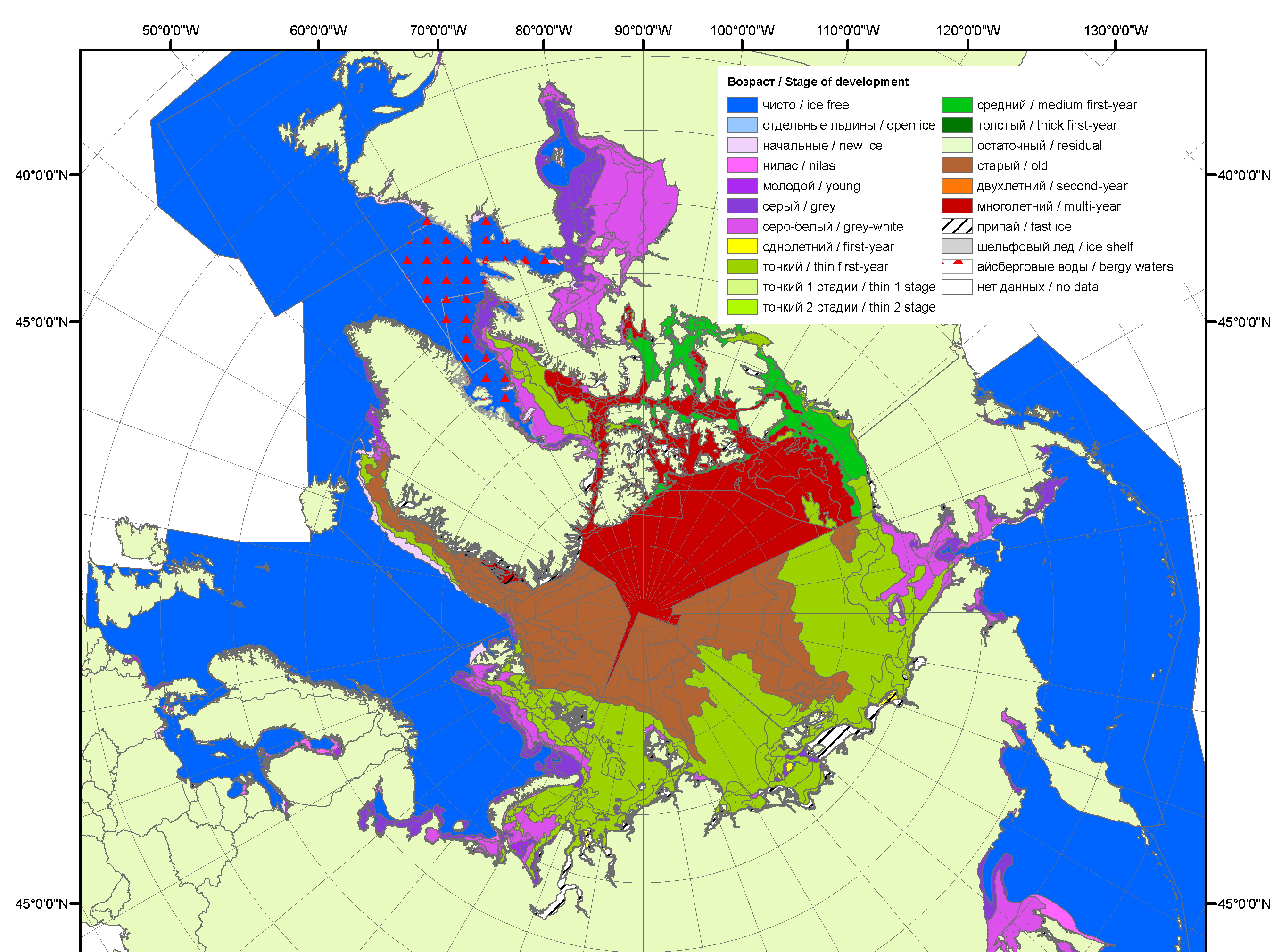 2010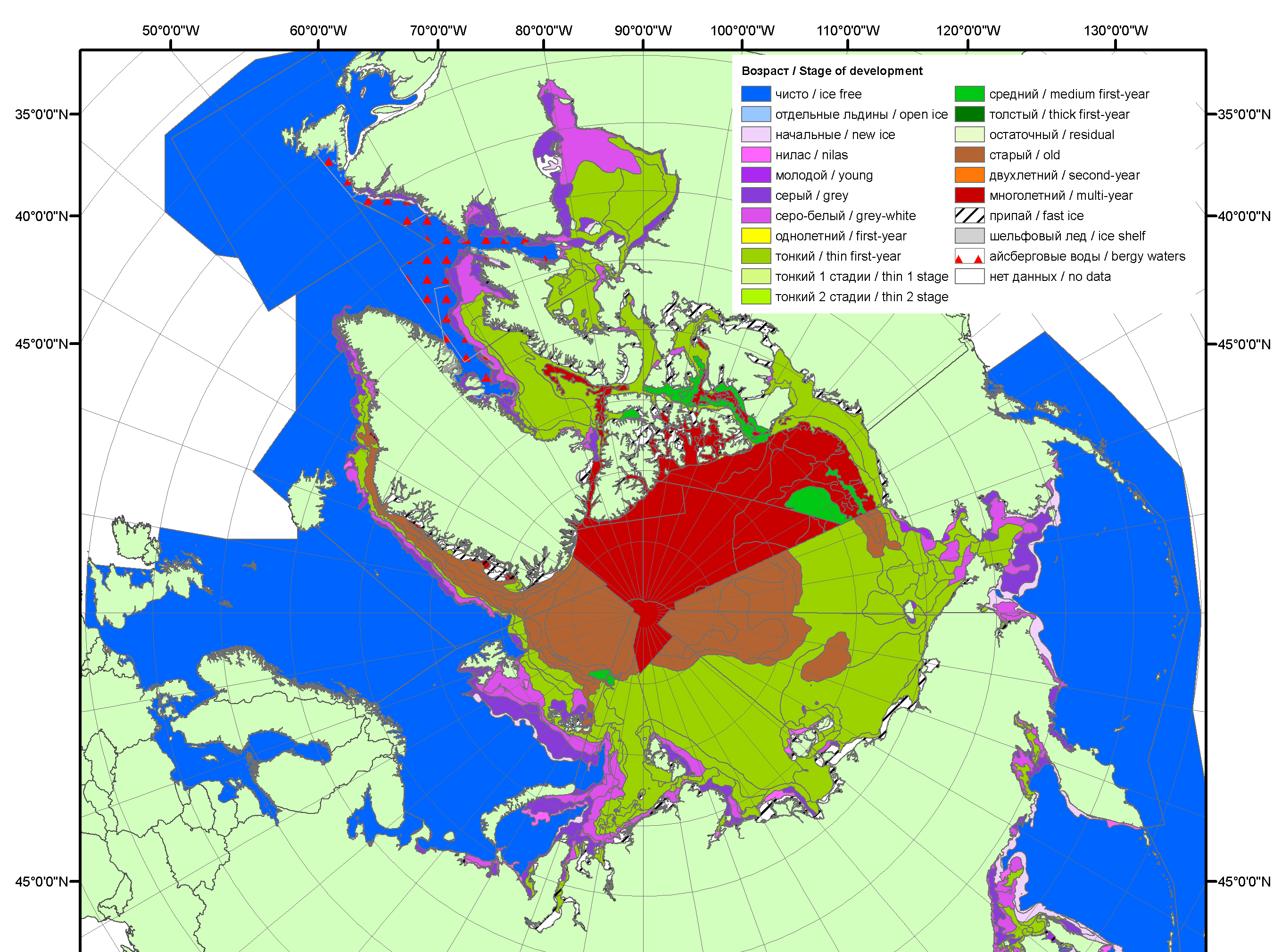 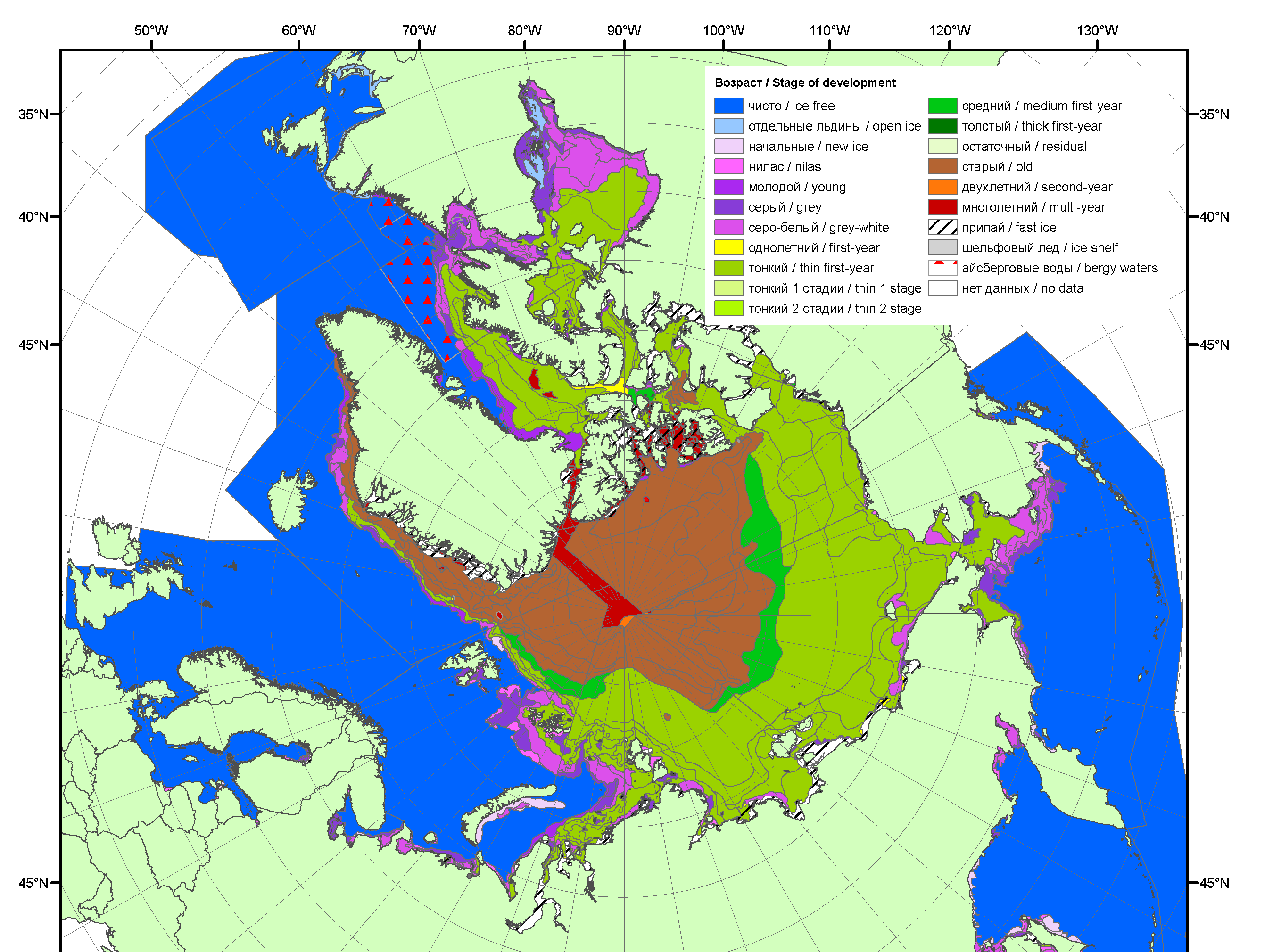 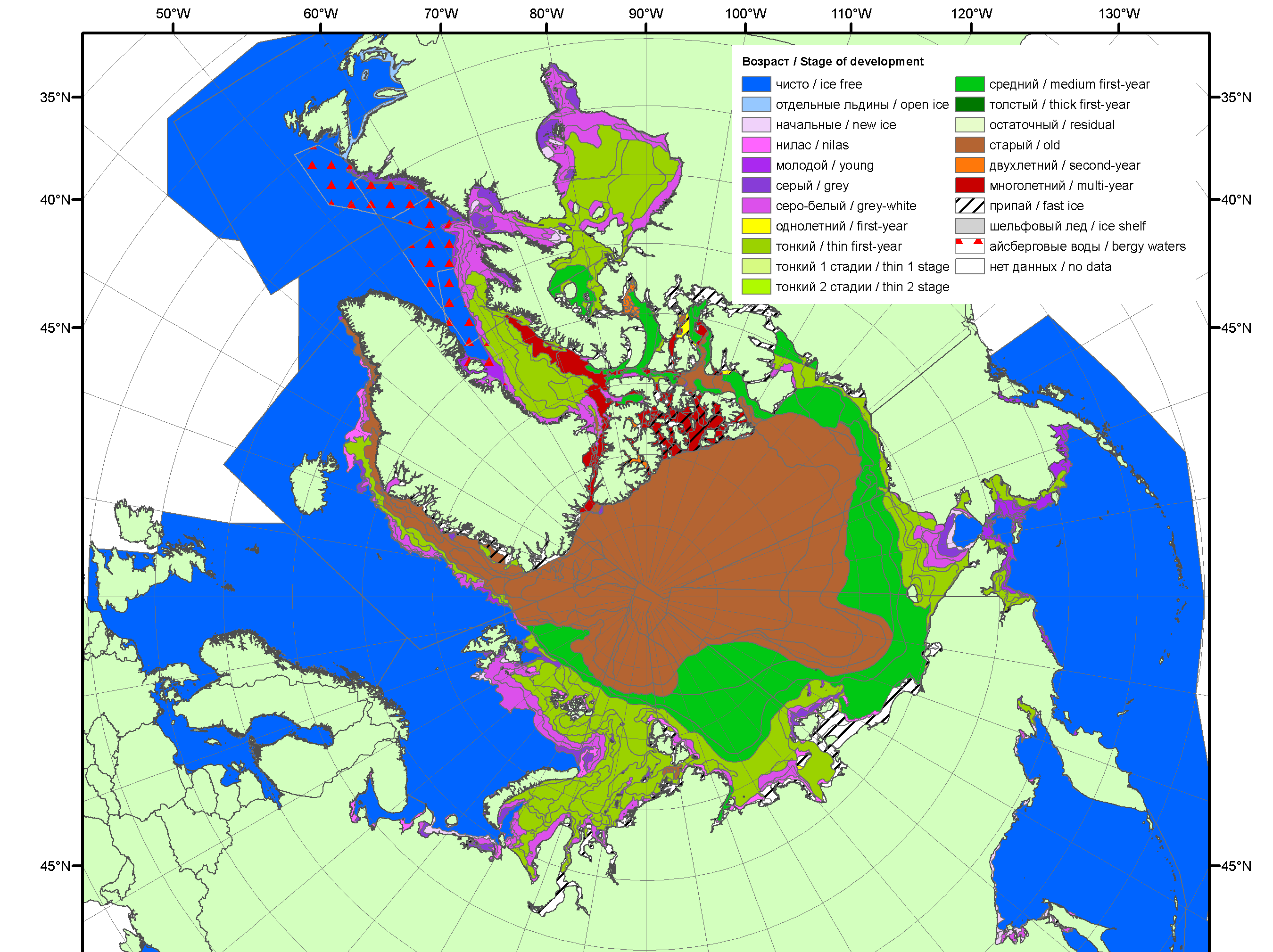 201120122013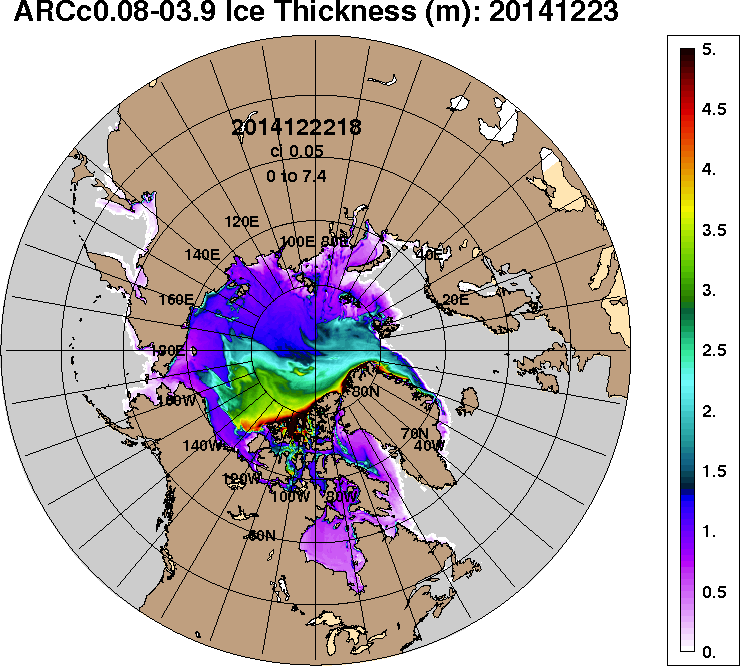 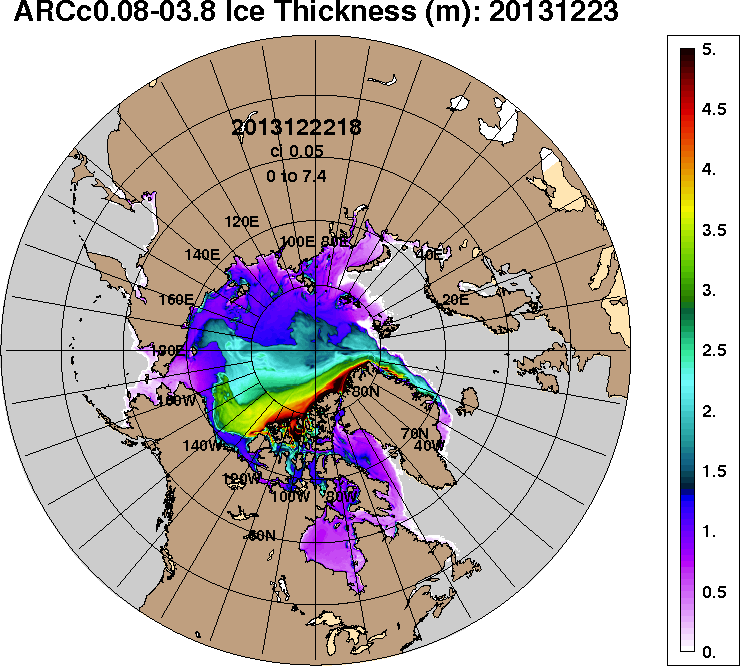 2014-12-232013-12-23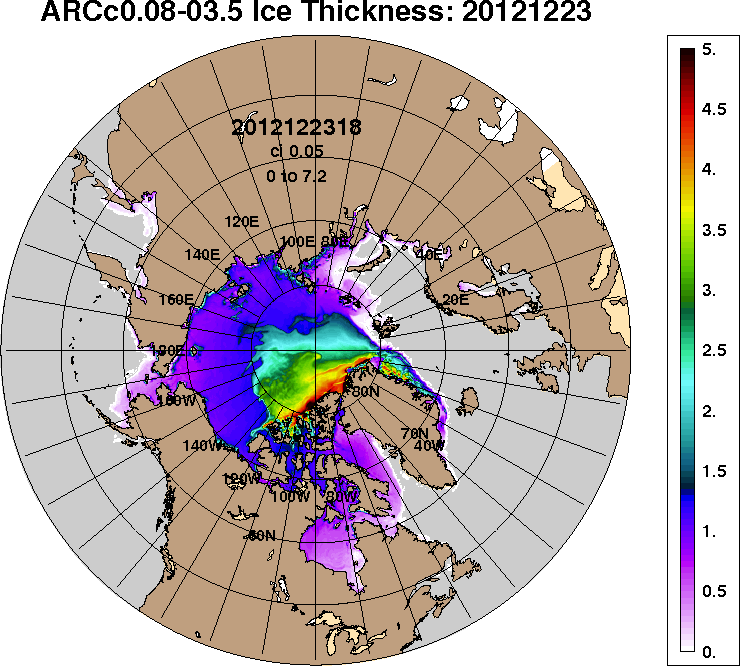 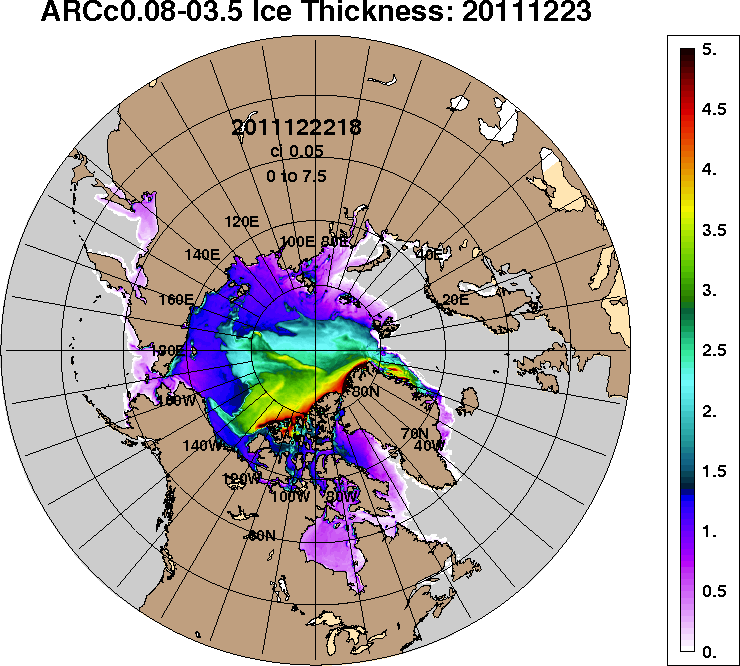 2012-12-232011-12-23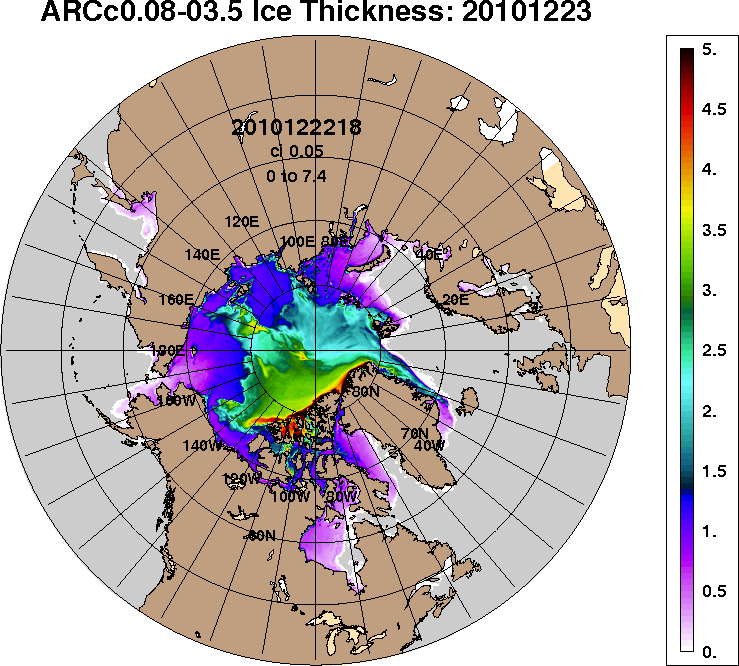 2010-12-232010-12-23РегионСеверная полярная областьСектор 45°W-95°E Сектор 95°E-170°W Сектор 170°W-45°W Моря СМПРазность368.7-20.8283.0106.948.3тыс.кв.км/сут.52.7-3.040.415.36.9МесяцS, тыс. км2Аномалии, тыс км2/%Аномалии, тыс км2/%Аномалии, тыс км2/%Аномалии, тыс км2/%Аномалии, тыс км2/%Аномалии, тыс км2/%Аномалии, тыс км2/%МесяцS, тыс. км22009 г2010 г2011 г2012 г2013 г2004-2014гг1978-2014гг22.11-21.1211715.9104.9472.5257.4473.3110.7165.2-573.822.11-21.1211715.90.94.22.24.21.01.4-4.715-21.1212505.1-23.2416.2171.3466.6218.5128.0-579.415-21.1212505.1-0.23.41.43.91.81.0-4.4МесяцS, тыс. км2Аномалии, тыс км2/%Аномалии, тыс км2/%Аномалии, тыс км2/%Аномалии, тыс км2/%Аномалии, тыс км2/%Аномалии, тыс км2/%Аномалии, тыс км2/%МесяцS, тыс. км22009 г2010 г2011 г2012 г2013 г2004-2014гг1978-2014гг22.11-21.122916.3307.5-97.4363.8604.8150.6186.2-174.522.11-21.122916.311.8-3.214.326.25.46.8-5.615-21.122901.478.2-282.2292.6440.439.477.2-350.115-21.122901.42.8-8.911.217.91.42.7-10.8МесяцS, тыс. км2Аномалии, тыс км2/%Аномалии, тыс км2/%Аномалии, тыс км2/%Аномалии, тыс км2/%Аномалии, тыс км2/%Аномалии, тыс км2/%Аномалии, тыс км2/%МесяцS, тыс. км22009 г2010 г2011 г2012 г2013 г2004-2014гг1978-2014гг22.11-21.123441.2-276.7-80.4-256.3-125.3-34.7-126.3-244.922.11-21.123441.2-7.4-2.3-6.9-3.5-1.0-3.5-6.615-21.123785.1-97.3114.9-235.354.3235.2-4.7-124.615-21.123785.1-2.53.1-5.91.56.6-0.1-3.2МесяцS, тыс. км2Аномалии, тыс км2/%Аномалии, тыс км2/%Аномалии, тыс км2/%Аномалии, тыс км2/%Аномалии, тыс км2/%Аномалии, тыс км2/%Аномалии, тыс км2/%МесяцS, тыс. км22009 г2010 г2011 г2012 г2013 г2004-2014гг1978-2014гг22.11-21.125358.374.1650.3149.8-6.3-5.3105.2-154.522.11-21.125358.31.413.82.9-0.1-0.12.0-2.815-21.125818.6-4.2583.5114.0-28.1-56.155.5-104.715-21.125818.6-0.111.12.0-0.5-1.01.0-1.8МесяцS, тыс. км2Аномалии, тыс км2/%Аномалии, тыс км2/%Аномалии, тыс км2/%Аномалии, тыс км2/%Аномалии, тыс км2/%Аномалии, тыс км2/%Аномалии, тыс км2/%МесяцS, тыс. км22009 г2010 г2011 г2012 г2013 г2004-2014гг1978-2014гг22.11-21.122834.7-125.1-65.073.3132.6-48.6-12.0-110.122.11-21.122834.7-4.2-2.22.74.9-1.7-0.4-3.715-21.122995.7-30.0-17.4207.0267.9-3.850.1-0.715-21.122995.7-1.0-0.67.49.8-0.11.70.0МесяцМинимальное знач.Максимальное знач.Среднее знач.Медиана15-21.1211760.315.12.201214123.220.12.198213084.513152.5МесяцМинимальное знач.Максимальное знач.Среднее знач.Медиана15-21.122347.515.12.20124034.521.12.19813251.43273.5МесяцМинимальное знач.Максимальное знач.Среднее знач.Медиана15-21.123513.617.12.20134306.021.12.19943909.73901.7МесяцМинимальное знач.Максимальное знач.Среднее знач.Медиана15-21.125138.520.12.20106333.918.12.19825923.35932.2МесяцМинимальное знач.Максимальное знач.Среднее знач.Медиана15-21.122664.917.12.20123025.915.12.19782996.43025.3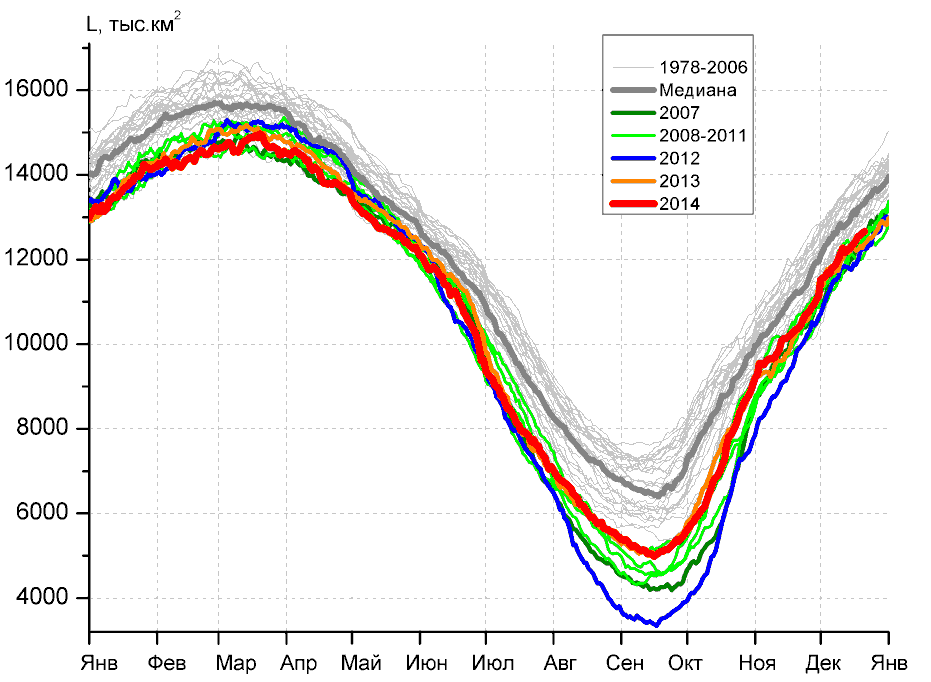 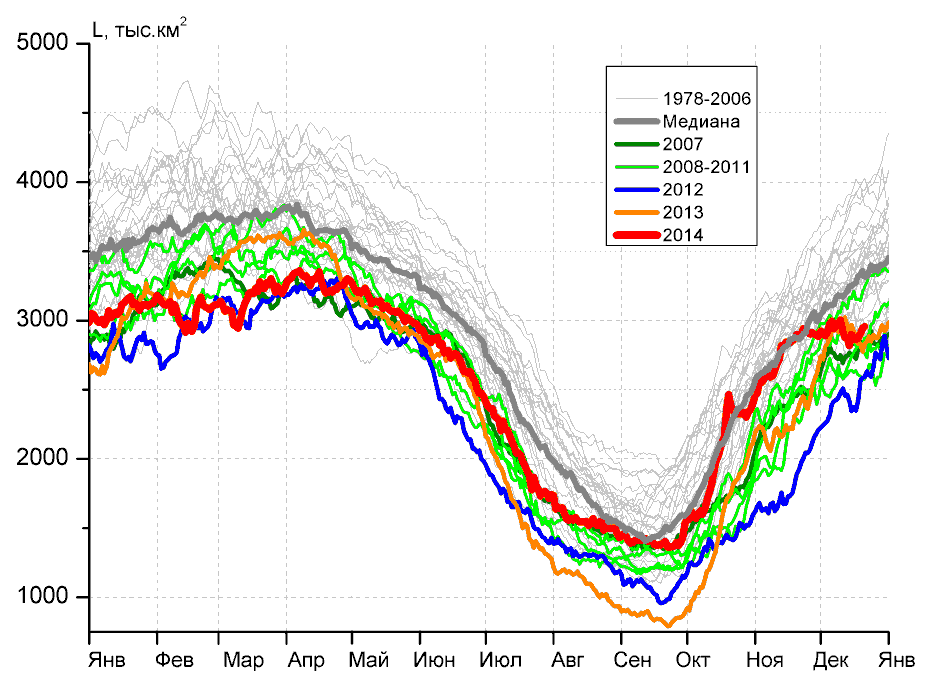 а)б)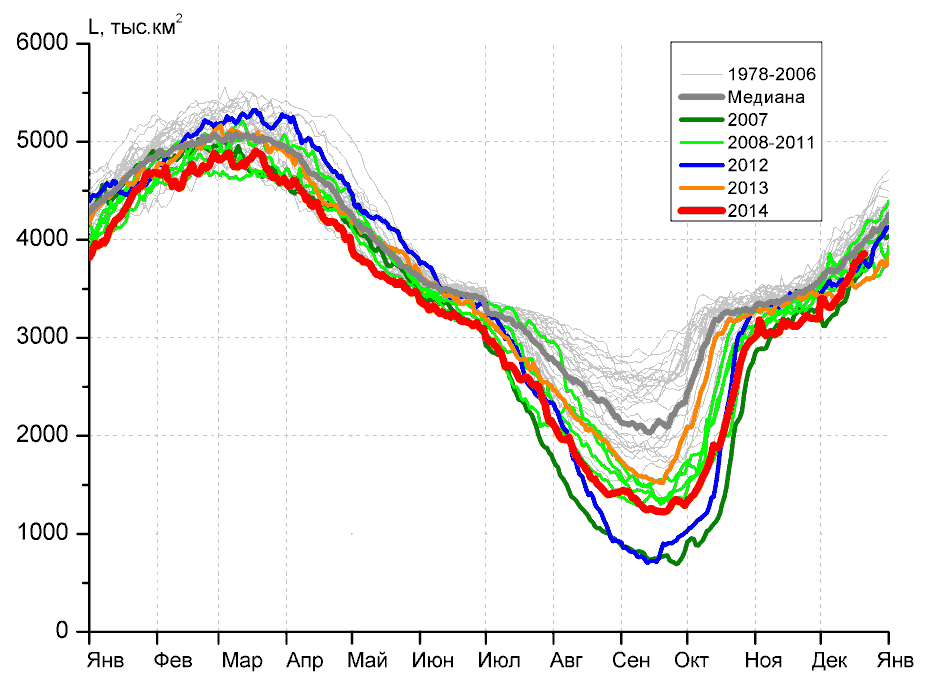 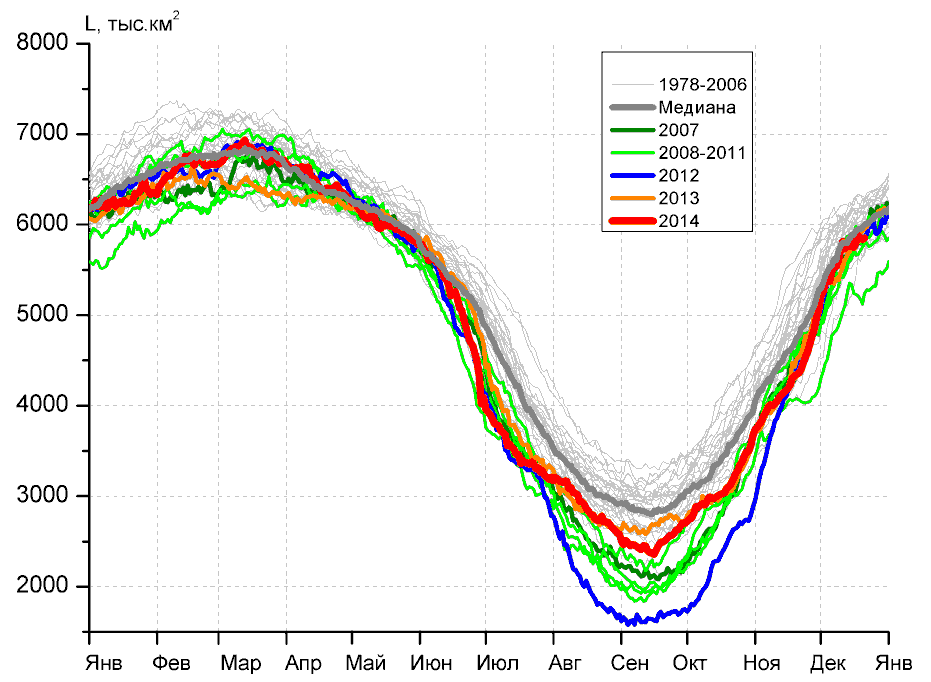 в)г)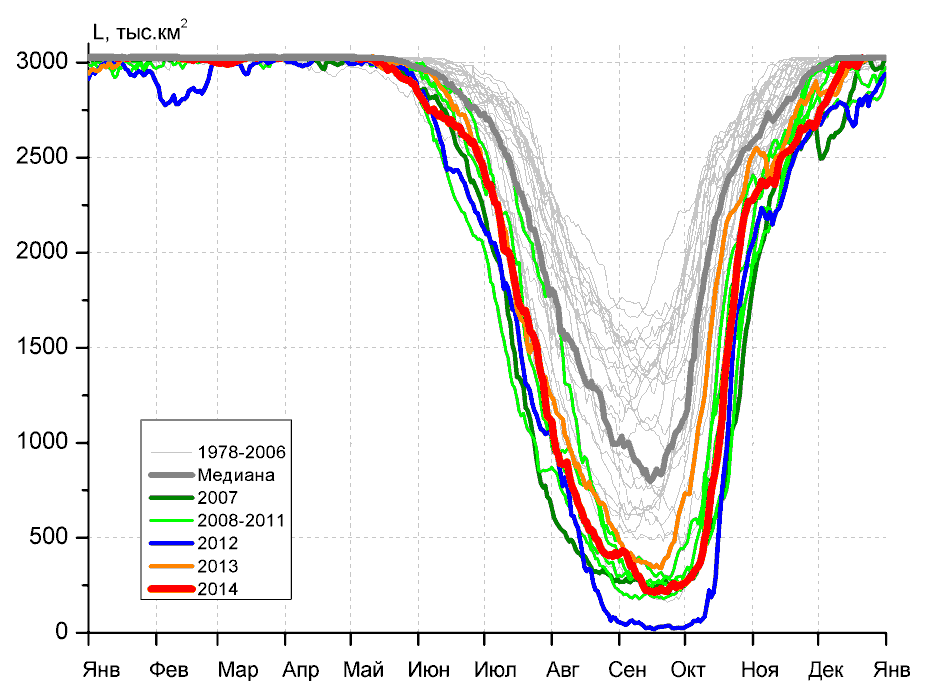 д)д)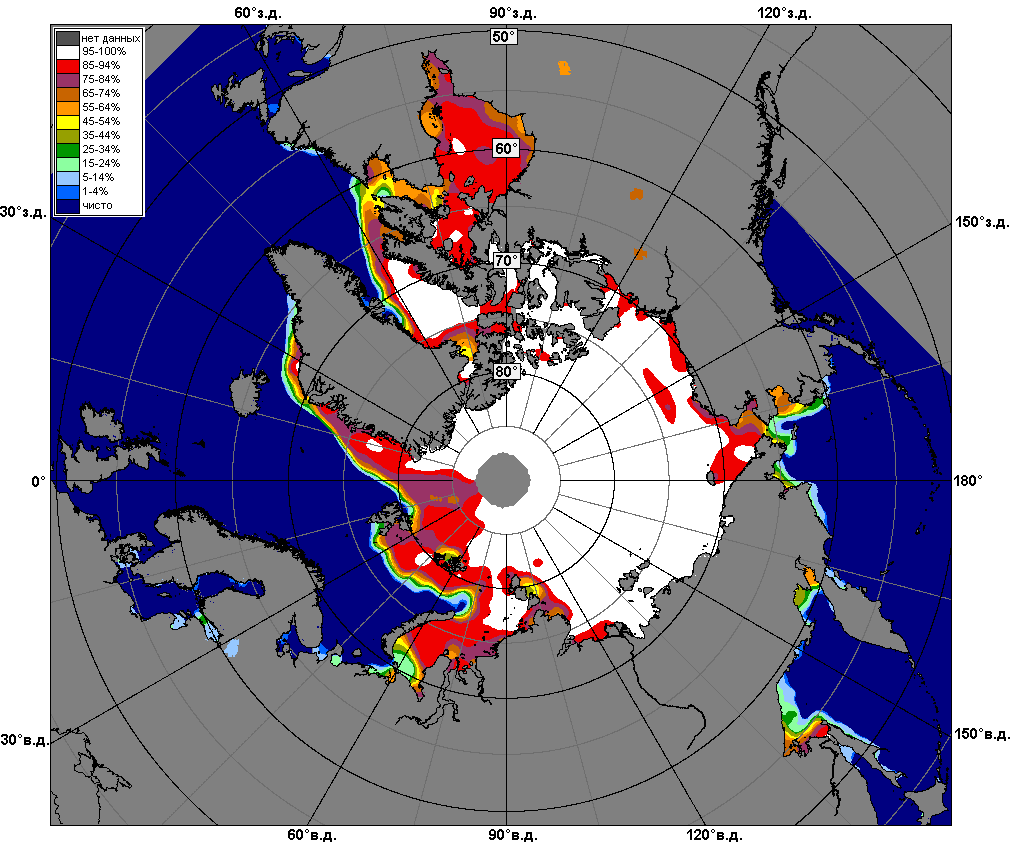 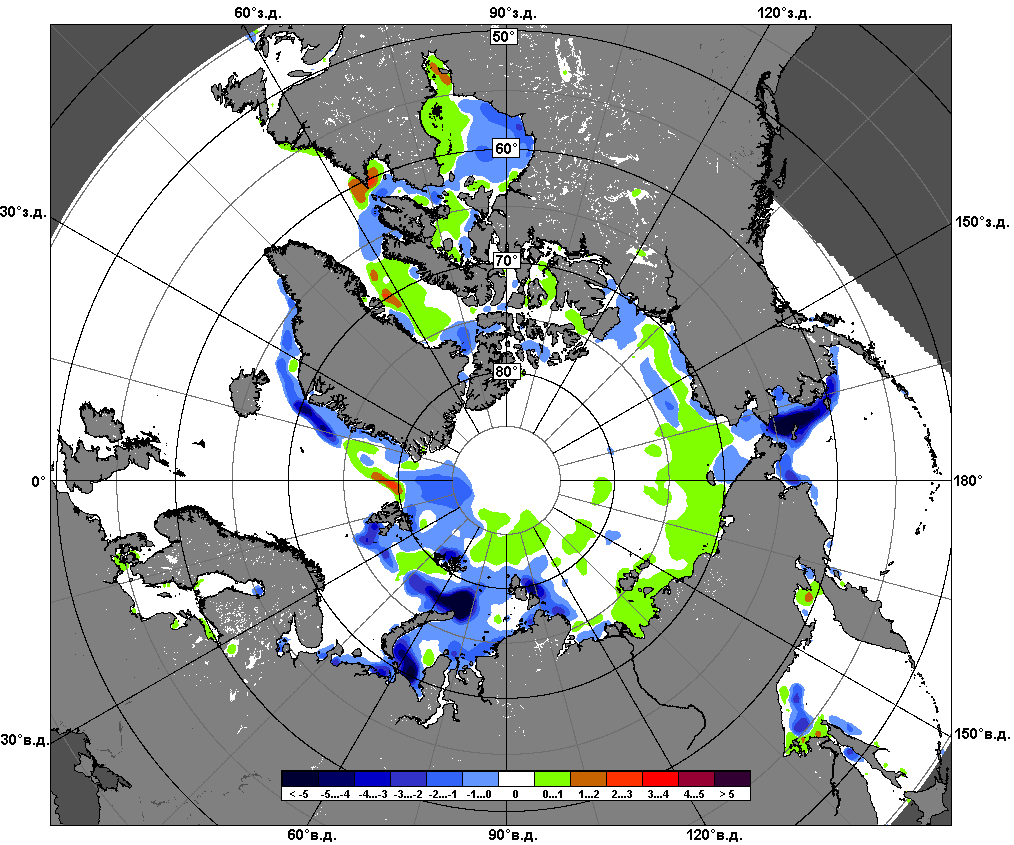 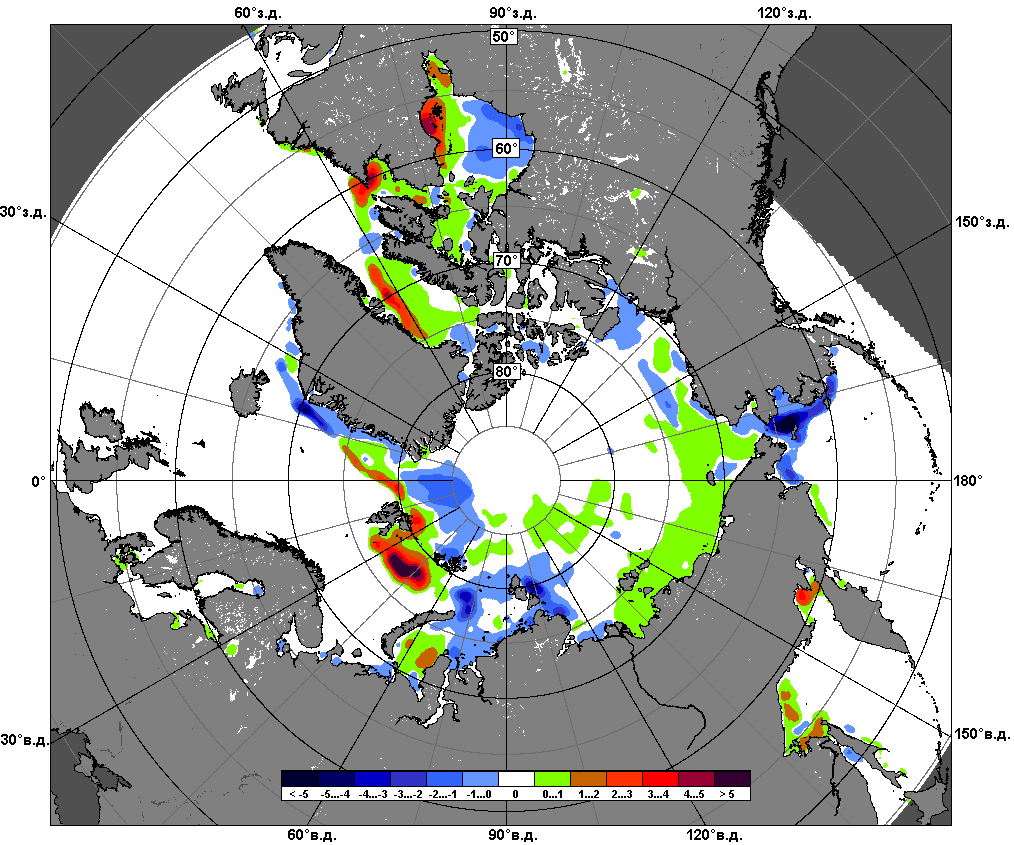 15.12 – 21.12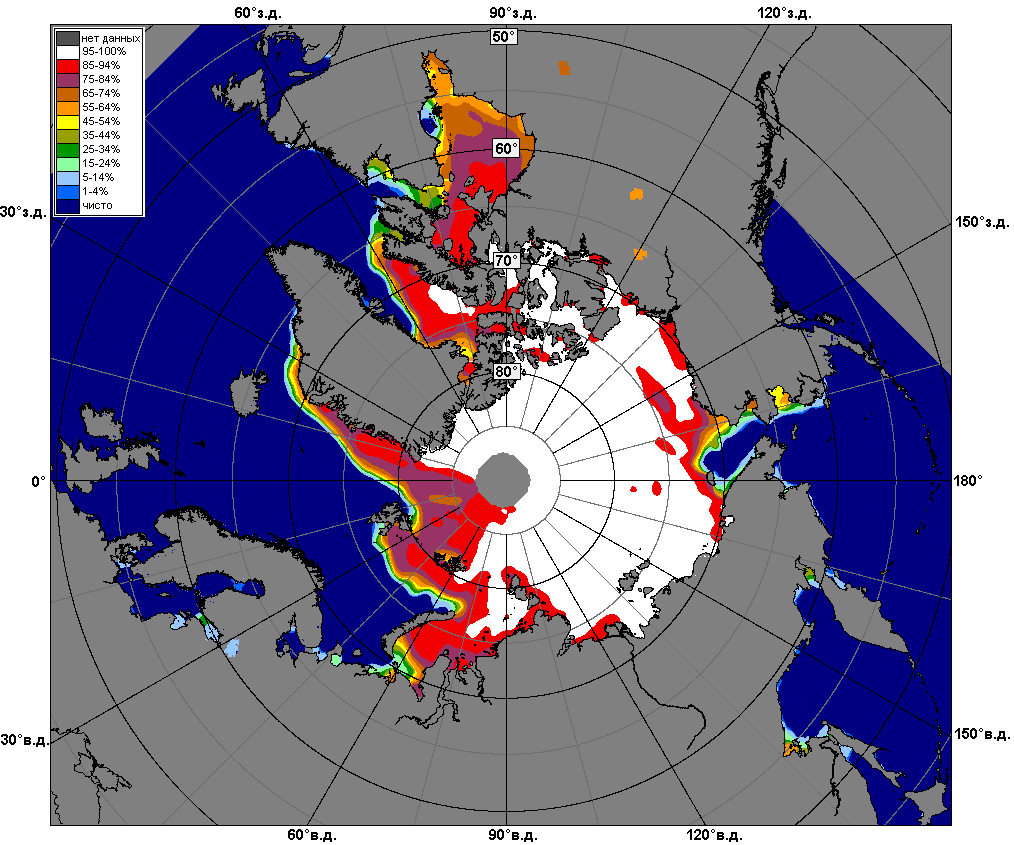 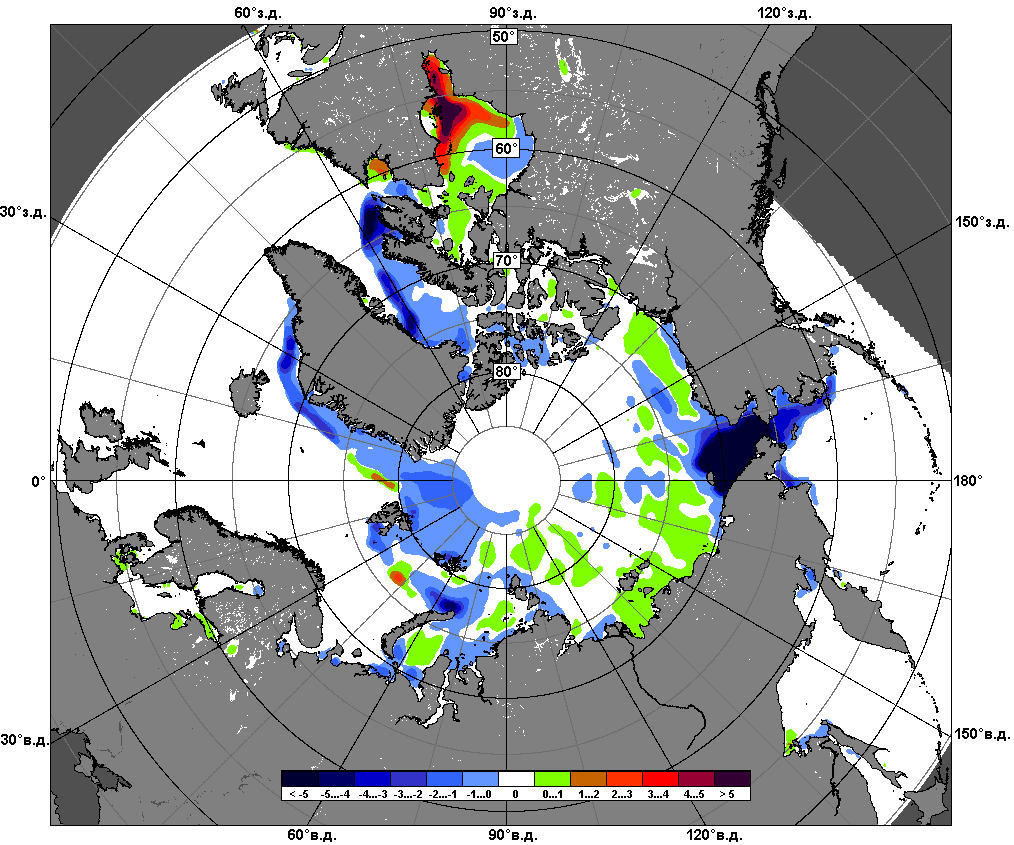 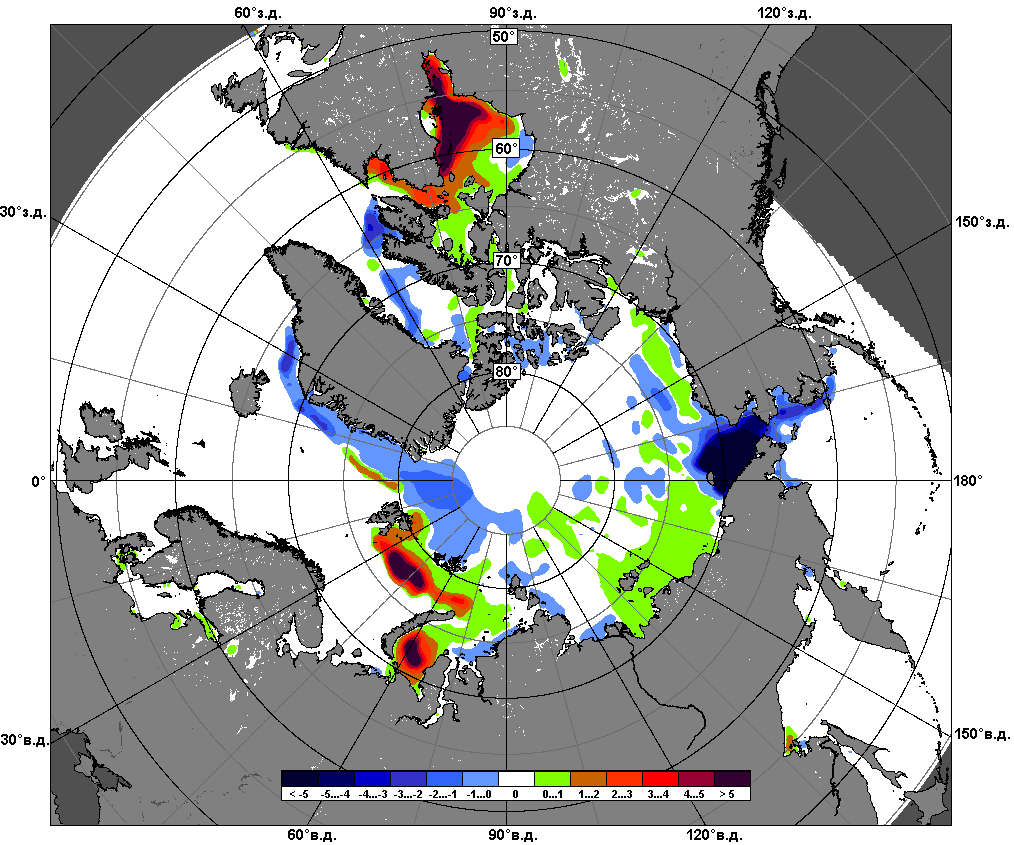 22.11 – 21.12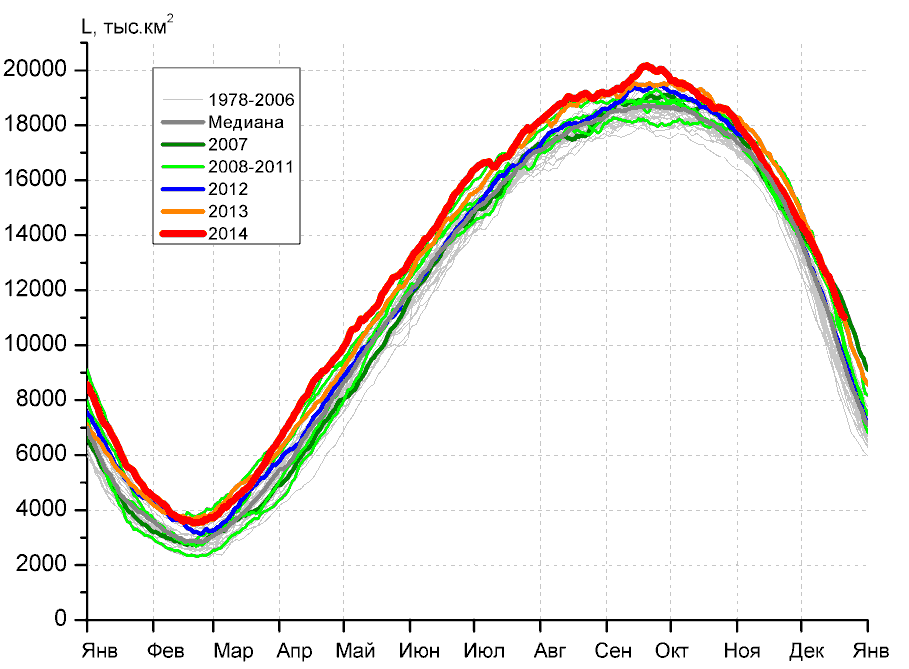 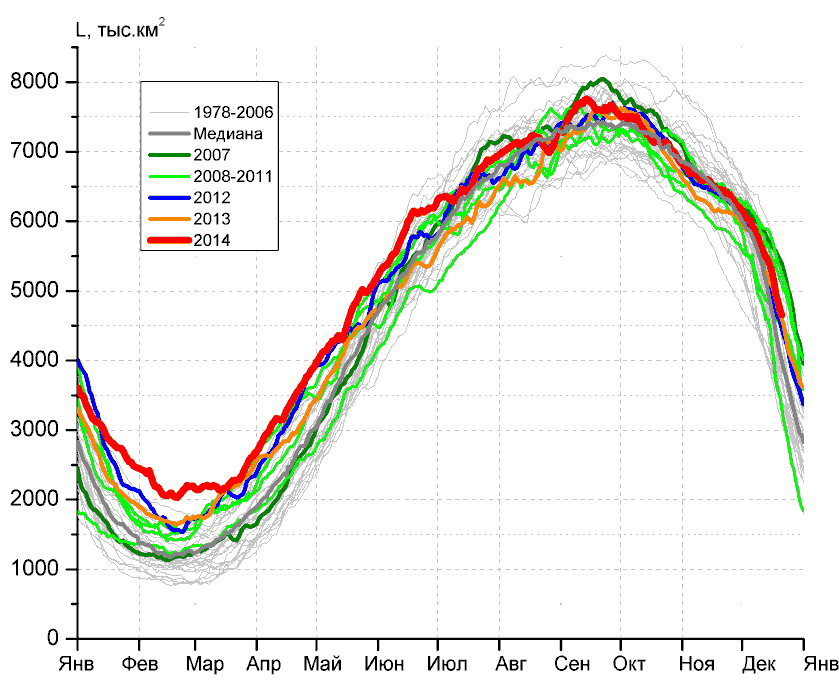 а)б)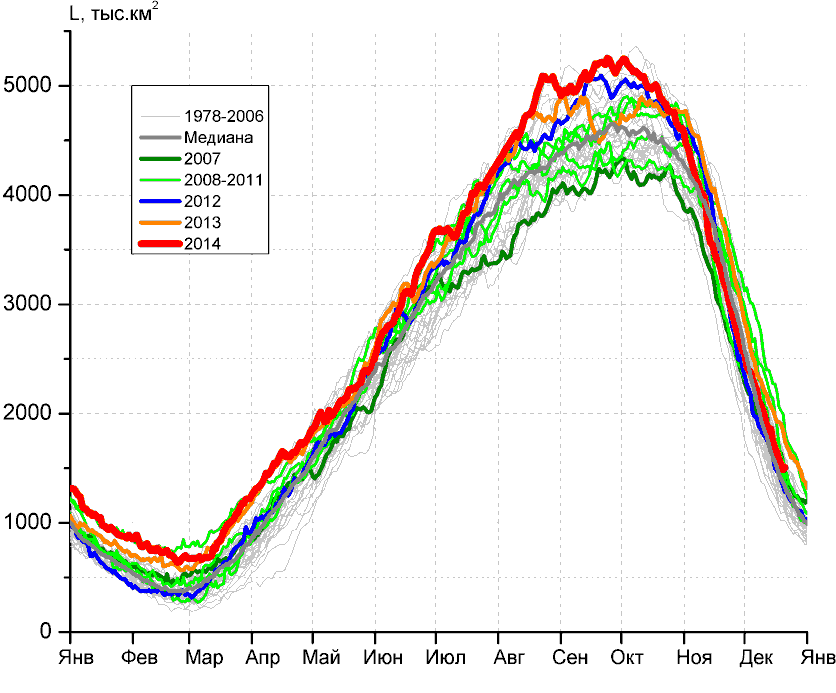 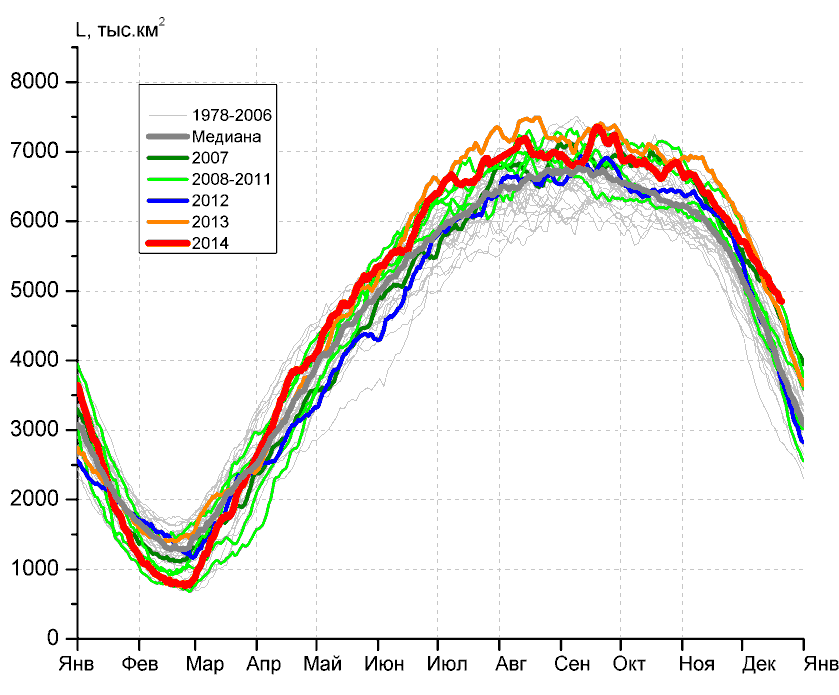 в)г)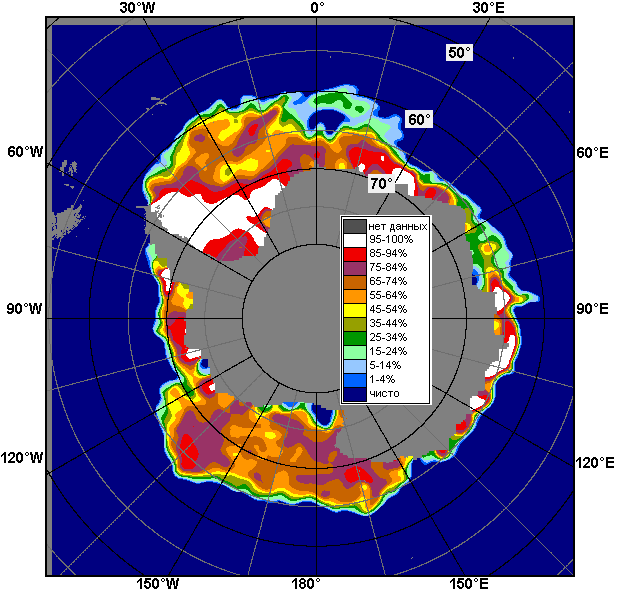 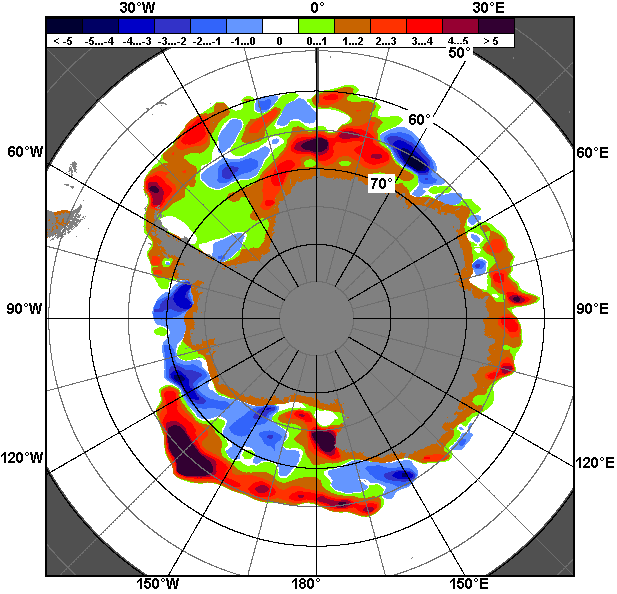 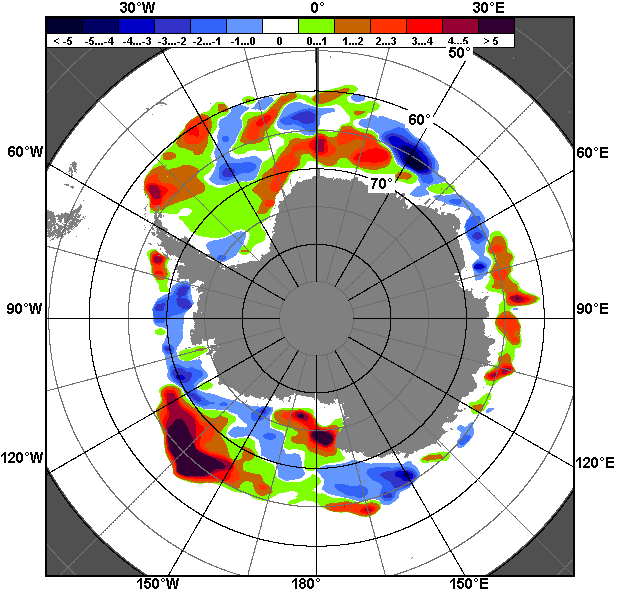 15.12 – 21.1215.12 – 21.1215.12 – 21.12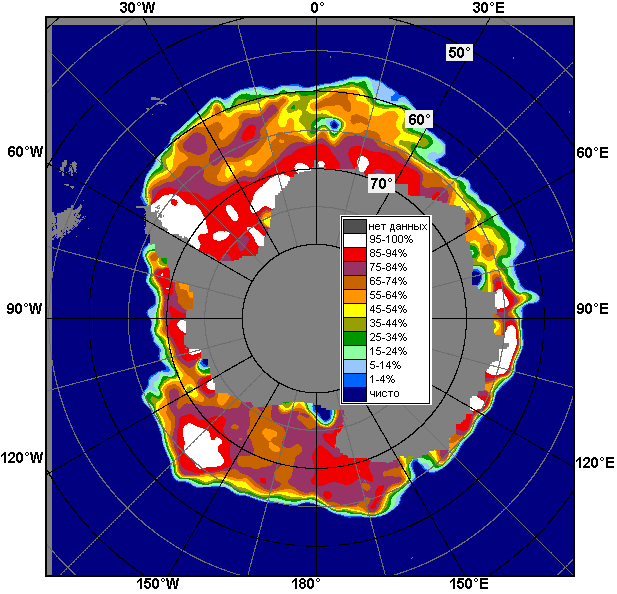 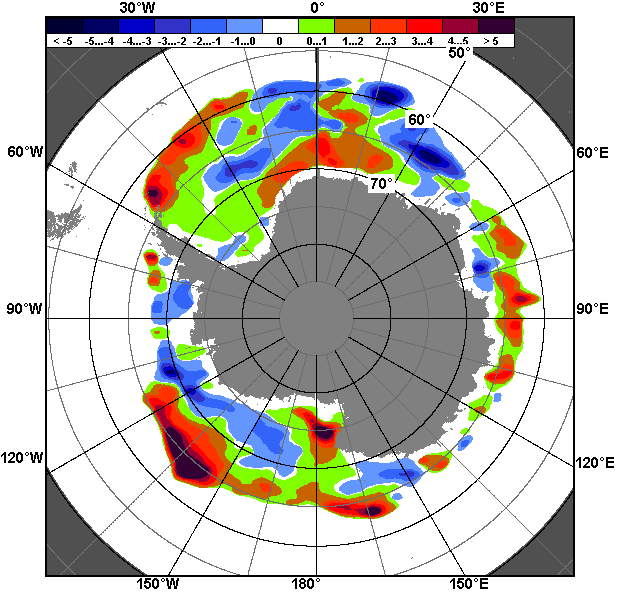 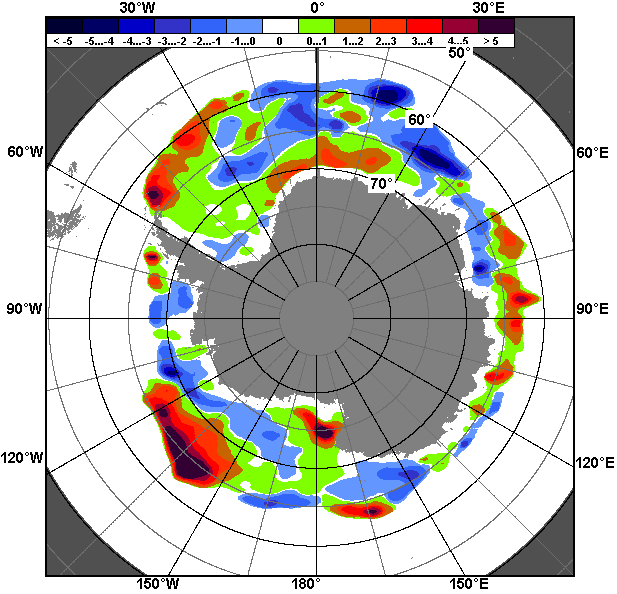 22.11 – 21.1222.11 – 21.1222.11 – 21.12РегионЮжный ОкеанАтлантический сектор Индоокеанский сектор Тихоокеанский сектор Разность-1312.1-623.5-370.8-317.8тыс.кв.км/сут.-187.4-89.1-53.0-45.4МесяцS, тыс. км2Аномалии, тыс км2/%Аномалии, тыс км2/%Аномалии, тыс км2/%Аномалии, тыс км2/%Аномалии, тыс км2/%Аномалии, тыс км2/%Аномалии, тыс км2/%МесяцS, тыс. км22009 г2010 г2011 г2012 г2013 г2004-2014гг1978-2014гг22.11-21.1213494.9902.0-119.9499.7878.6-217.2522.4944.322.11-21.1213494.97.2-0.93.87.0-1.64.07.515-21.1211578.51196.5630.1525.71413.6-2.1917.11479.615-21.1211578.511.55.84.813.90.08.614.7МесяцS, тыс. км2Аномалии, тыс км2/%Аномалии, тыс км2/%Аномалии, тыс км2/%Аномалии, тыс км2/%Аномалии, тыс км2/%Аномалии, тыс км2/%Аномалии, тыс км2/%МесяцS, тыс. км22009 г2010 г2011 г2012 г2013 г2004-2014гг1978-2014гг22.11-21.125783.1520.5630.0-166.8170.0182.2150.6296.622.11-21.125783.19.912.2-2.83.03.32.75.415-21.125002.4360.21175.1-335.7273.2121.7263.9537.615-21.125002.47.830.7-6.35.82.55.612.0МесяцS, тыс. км2Аномалии, тыс км2/%Аномалии, тыс км2/%Аномалии, тыс км2/%Аномалии, тыс км2/%Аномалии, тыс км2/%Аномалии, тыс км2/%Аномалии, тыс км2/%МесяцS, тыс. км22009 г2010 г2011 г2012 г2013 г2004-2014гг1978-2014гг22.11-21.122236.5-364.7-597.6118.9166.2-311.9-91.534.422.11-21.122236.5-14.0-21.15.68.0-12.2-3.91.615-21.121598.9-200.1-514.9-31.4164.1-309.2-20.6106.615-21.121598.9-11.1-24.4-1.911.4-16.2-1.37.1МесяцS, тыс. км2Аномалии, тыс км2/%Аномалии, тыс км2/%Аномалии, тыс км2/%Аномалии, тыс км2/%Аномалии, тыс км2/%Аномалии, тыс км2/%Аномалии, тыс км2/%МесяцS, тыс. км22009 г2010 г2011 г2012 г2013 г2004-2014гг1978-2014гг22.11-21.125475.3746.2-152.3547.6547.6-87.5463.7613.322.11-21.125475.315.8-2.711.111.1-1.69.312.615-21.124977.21036.3-30.1892.8976.2185.4673.8835.415-21.124977.226.3-0.621.924.43.915.720.2МесяцМинимальное знач.Максимальное знач.Среднее знач.Медиана15-21.127676.321.12.197912365.115.12.200710098.910028.6МесяцМинимальное знач.Максимальное знач.Среднее знач.Медиана15-21.123108.321.12.19985894.315.12.20024464.84474.7МесяцМинимальное знач.Максимальное знач.Среднее знач.Медиана15-21.121017.019.12.19862298.215.12.20101492.31461.5МесяцМинимальное знач.Максимальное знач.Среднее знач.Медиана15-21.122825.121.12.19795182.815.12.20104141.84107.2РегионS, тыс. км2Аномалии, тыс км2/%Аномалии, тыс км2/%Аномалии, тыс км2/%Аномалии, тыс км2/%Аномалии, тыс км2/%Аномалии, тыс км2/%Аномалии, тыс км2/%1978-2014гг1978-2014гг1978-2014гг1978-2014ггРегионS, тыс. км22009 г2010 г2011 г2012 г2013 г2004-2014гг1978-2014ггМинимум датаМаксимум датаСреднееМедианаСев. полярная область12505.1-23.2416.2171.3466.6218.5128.0-579.411760.315.12.201214123.220.12.198213084.513152.5Сев. полярная область12505.1-0.23.41.43.91.81.0-4.411760.315.12.201214123.220.12.198213084.513152.5Сектор 45°W-95°E2901.478.2-282.2292.6440.439.477.2-350.12347.515.12.20124034.521.12.19813251.43273.5Сектор 45°W-95°E2901.42.8-8.911.217.91.42.7-10.82347.515.12.20124034.521.12.19813251.43273.5Гренландское море597.30.3-52.0-26.4-41.8-45.4-22.1-124.4528.317.12.20041042.815.12.1988721.7676.5Гренландское море597.30.0-8.0-4.2-6.5-7.1-3.6-17.2528.317.12.20041042.815.12.1988721.7676.5Баренцево море422.762.5-93.6110.9200.687.854.3-163.9159.217.12.2012923.417.12.1980586.6618.7Баренцево море422.717.4-18.135.690.326.214.7-27.9159.217.12.2012923.417.12.1980586.6618.7Карское море809.0-30.0-21.0207.0267.9-6.645.1-2.7478.217.12.2012839.215.12.1978811.7839.2Карское море809.0-3.6-2.534.449.5-0.85.9-0.3478.217.12.2012839.215.12.1978811.7839.2Сектор 95°E-170°W3785.1-97.3114.9-235.354.3235.2-4.7-124.63513.617.12.20134306.021.12.19943909.73901.7Сектор 95°E-170°W3785.1-2.53.1-5.91.56.6-0.1-3.23513.617.12.20134306.021.12.19943909.73901.7Море Лаптевых674.30.00.00.00.00.00.00.0673.616.12.1989674.315.12.1978674.3674.3Море Лаптевых674.30.00.00.00.00.00.00.0673.616.12.1989674.315.12.1978674.3674.3Восточно-Сибирское море915.10.00.00.00.00.00.00.0913.817.12.1993915.115.12.1978915.1915.1Восточно-Сибирское море915.10.00.00.00.00.00.00.0913.817.12.1993915.115.12.1978915.1915.1Чукотское море597.30.03.60.00.02.85.02.0448.415.12.2007597.315.12.1978595.3597.3Чукотское море597.30.00.60.00.00.50.80.3448.415.12.2007597.315.12.1978595.3597.3Берингово море210.7-242.521.9-186.8-253.013.3-113.2-159.494.415.12.2007730.021.12.1999370.1347.9Берингово море210.7-53.511.6-47.0-54.66.7-34.9-43.194.415.12.2007730.021.12.1999370.1347.9Сектор 170°W-45°W5818.6-4.2583.5114.0-28.1-56.155.5-104.75138.520.12.20106333.918.12.19825923.35932.2Сектор 170°W-45°W5818.6-0.111.12.0-0.5-1.01.0-1.85138.520.12.20106333.918.12.19825923.35932.2Море Бофорта486.60.00.00.00.00.00.00.0485.918.12.1994486.615.12.1978486.6486.6Море Бофорта486.60.00.00.00.00.00.00.0485.918.12.1994486.615.12.1978486.6486.6Гудзонов залив839.037.7266.340.250.20.747.546.6327.715.12.1998839.015.12.1978792.4839.0Гудзонов залив839.04.746.55.06.40.16.05.9327.715.12.1998839.015.12.1978792.4839.0Море Лабрадор43.325.830.026.432.4-4.220.8-14.80.515.12.2003205.121.12.198658.234.3Море Лабрадор43.3147.4224.7155.9296.5-8.892.5-25.50.515.12.2003205.121.12.198658.234.3Дейвисов пролив324.256.6163.713.224.52.334.0-14.5147.518.12.2010537.118.12.1982338.7327.6Дейвисов пролив324.221.2102.04.28.20.711.7-4.3147.518.12.2010537.118.12.1982338.7327.6Канадский архипелаг1182.917.6183.6109.0-4.9-4.940.714.7981.520.12.20101190.115.12.19781168.21190.1Канадский архипелаг1182.91.518.410.1-0.4-0.43.61.3981.520.12.20101190.115.12.19781168.21190.1РегионS, тыс. км2Аномалии, тыс км2/%Аномалии, тыс км2/%Аномалии, тыс км2/%Аномалии, тыс км2/%Аномалии, тыс км2/%Аномалии, тыс км2/%Аномалии, тыс км2/%1978-2014гг1978-2014гг1978-2014гг1978-2014ггРегионS, тыс. км22009 г2010 г2011 г2012 г2013 г2004-2014гг1978-2014ггМинимум датаМаксимум датаСреднееМедианаСев. полярная область11715.9104.9472.5257.4473.3110.7165.2-573.89948.922.11.200614123.220.12.198212289.712344.4Сев. полярная область11715.90.94.22.24.21.01.4-4.79948.922.11.200614123.220.12.198212289.712344.4Сектор 45°W-95°E2916.3307.5-97.4363.8604.8150.6186.2-174.51973.822.11.20124034.521.12.19813090.83093.7Сектор 45°W-95°E2916.311.8-3.214.326.25.46.8-5.61973.822.11.20124034.521.12.19813090.83093.7Гренландское море571.6-3.6-41.4-33.5-14.3-87.0-29.3-105.6464.707.12.20021042.811.12.1988677.2643.7Гренландское море571.6-0.6-6.8-5.5-2.4-13.2-4.9-15.6464.707.12.20021042.811.12.1988677.2643.7Баренцево море459.1213.5-17.0181.9274.2171.8123.8-66.740.622.11.2012923.417.12.1980525.8551.9Баренцево море459.186.9-3.665.6148.359.836.9-12.740.622.11.2012923.417.12.1980525.8551.9Карское море823.343.219.6218.9307.955.481.828.8368.323.11.2012839.222.11.1980794.6832.3Карское море823.35.52.436.259.77.211.03.6368.323.11.2012839.222.11.1980794.6832.3Сектор 95°E-170°W3441.2-276.7-80.4-256.3-125.3-34.7-126.3-244.93120.302.12.20074306.021.12.19943686.13664.7Сектор 95°E-170°W3441.2-7.4-2.3-6.9-3.5-1.0-3.5-6.63120.302.12.20074306.021.12.19943686.13664.7Море Лаптевых674.30.00.00.00.00.00.00.0673.009.12.1991674.322.11.1978674.3674.3Море Лаптевых674.30.00.00.00.00.00.00.0673.009.12.1991674.322.11.1978674.3674.3Восточно-Сибирское море906.1-9.0-9.0-9.0-9.0-9.0-6.6-8.3838.403.12.2007915.122.11.1978914.4915.1Восточно-Сибирское море906.1-1.0-1.0-1.0-1.0-1.0-0.7-0.9838.403.12.2007915.122.11.1978914.4915.1Чукотское море430.9-159.4-75.6-136.7-166.3-95.0-87.2-130.6225.902.12.2007597.322.11.1981561.5597.3Чукотское море430.9-27.0-14.9-24.1-27.8-18.1-16.8-23.3225.902.12.2007597.322.11.1981561.5597.3Берингово море105.0-251.6-12.6-181.8-210.7-2.6-113.7-157.49.522.11.2014730.021.12.1999262.4253.6Берингово море105.0-70.6-10.7-63.4-66.7-2.4-52.0-60.09.522.11.2014730.021.12.1999262.4253.6Сектор 170°W-45°W5358.374.1650.3149.8-6.3-5.3105.2-154.54057.125.11.20106333.918.12.19825512.85612.9Сектор 170°W-45°W5358.31.413.82.9-0.1-0.12.0-2.84057.125.11.20106333.918.12.19825512.85612.9Море Бофорта486.60.00.00.00.00.00.20.1459.027.11.2007486.622.11.1978486.5486.6Море Бофорта486.60.00.00.00.00.00.00.0459.027.11.2007486.622.11.1978486.5486.6Гудзонов залив699.4316.4352.7230.8154.169.5167.088.938.226.11.2010839.023.11.1986610.5688.5Гудзонов залив699.482.6101.749.328.311.031.414.638.226.11.2010839.023.11.1986610.5688.5Море Лабрадор22.810.413.29.312.22.99.8-7.00.022.11.2012205.121.12.198629.813.4Море Лабрадор22.883.1136.568.4114.914.374.8-23.50.022.11.2012205.121.12.198629.813.4Дейвисов пролив209.0-45.3102.2-31.0-20.6-45.3-11.4-72.136.522.11.2006537.118.12.1982281.1286.9Дейвисов пролив209.0-17.895.6-12.9-9.0-17.8-5.2-25.636.522.11.2006537.118.12.1982281.1286.9Канадский архипелаг1121.730.9193.8105.229.30.953.89.0843.625.11.20101190.123.11.19781112.71141.6Канадский архипелаг1121.72.820.910.32.70.15.00.8843.625.11.20101190.123.11.19781112.71141.6РегионS, тыс. км2Аномалии, тыс км2/%Аномалии, тыс км2/%Аномалии, тыс км2/%Аномалии, тыс км2/%Аномалии, тыс км2/%Аномалии, тыс км2/%Аномалии, тыс км2/%1978-2014гг1978-2014гг1978-2014гг1978-2014ггРегионS, тыс. км22009 г2010 г2011 г2012 г2013 г2004-2014гг1978-2014ггМинимум датаМаксимум датаСреднееМедианаЮжный Океан11578.51196.5630.1525.71413.6-2.1917.11479.67676.321.12.197912365.115.12.200710098.910028.6Южный Океан11578.511.55.84.813.90.08.614.77676.321.12.197912365.115.12.200710098.910028.6Атлантический сектор5002.4360.21175.1-335.7273.2121.7263.9537.63108.321.12.19985894.315.12.20024464.84474.7Атлантический сектор5002.47.830.7-6.35.82.55.612.03108.321.12.19985894.315.12.20024464.84474.7Западная часть моря Уэдделла2174.2193.7568.2203.0-130.4-27.9163.1219.41315.221.12.20012316.221.12.20121954.91963.0Западная часть моря Уэдделла2174.29.835.410.3-5.7-1.38.111.21315.221.12.20012316.221.12.20121954.91963.0Восточная часть моря Уэдделла2828.2166.5607.0-538.7403.6149.6100.8318.21341.321.12.19823933.215.12.20082510.02491.8Восточная часть моря Уэдделла2828.26.327.3-16.016.65.63.712.71341.321.12.19823933.215.12.20082510.02491.8Индоокеанский сектор1598.9-200.1-514.9-31.4164.1-309.2-20.6106.61017.019.12.19862298.215.12.20101492.31461.5Индоокеанский сектор1598.9-11.1-24.4-1.911.4-16.2-1.37.11017.019.12.19862298.215.12.20101492.31461.5Море Космонавтов330.9-396.6-597.9-28.613.0-139.1-143.2-91.8190.821.12.19821012.615.12.2010422.7388.7Море Космонавтов330.9-54.5-64.4-7.94.1-29.6-30.2-21.7190.821.12.19821012.615.12.2010422.7388.7Море Содружества564.2224.7-28.568.8286.477.3132.3173.5141.321.12.1978712.515.12.1999390.7381.8Море Содружества564.266.2-4.813.9103.115.930.644.4141.321.12.1978712.515.12.1999390.7381.8Море Моусона703.7-28.2111.5-71.6-135.3-247.4-9.724.9449.421.12.20061002.615.12.2013678.9657.9Море Моусона703.7-3.818.8-9.2-16.1-26.0-1.43.7449.421.12.20061002.615.12.2013678.9657.9Тихоокеанский сектор4977.21036.3-30.1892.8976.2185.4673.8835.42825.121.12.19795182.815.12.20104141.84107.2Тихоокеанский сектор4977.226.3-0.621.924.43.915.720.22825.121.12.19795182.815.12.20104141.84107.2Море Росса4438.9994.314.9867.91072.3424.2670.8847.82186.721.12.19794633.615.12.19983591.13551.3Море Росса4438.928.90.324.331.810.617.823.62186.721.12.19794633.615.12.19983591.13551.3Море Беллинсгаузена538.342.1-45.024.9-96.1-238.83.0-12.4327.221.12.2008996.315.12.1986550.7527.9Море Беллинсгаузена538.38.5-7.74.9-15.1-30.70.6-2.2327.221.12.2008996.315.12.1986550.7527.9РегионS, тыс. км2Аномалии, тыс км2/%Аномалии, тыс км2/%Аномалии, тыс км2/%Аномалии, тыс км2/%Аномалии, тыс км2/%Аномалии, тыс км2/%Аномалии, тыс км2/%1978-2014гг1978-2014гг1978-2014гг1978-2014ггРегионS, тыс. км22009 г2010 г2011 г2012 г2013 г2004-2014гг1978-2014ггМинимум датаМаксимум датаСреднееМедианаЮжный Океан13494.9902.0-119.9499.7878.6-217.2522.4944.37676.321.12.197916360.822.11.201012550.712711.5Южный Океан13494.97.2-0.93.87.0-1.64.07.57676.321.12.197916360.822.11.201012550.712711.5Атлантический сектор5783.1520.5630.0-166.8170.0182.2150.6296.63108.321.12.19987080.422.11.20025486.55653.1Атлантический сектор5783.19.912.2-2.83.03.32.75.43108.321.12.19987080.422.11.20025486.55653.1Западная часть моря Уэдделла2199.6185.7571.3198.9-77.025.9161.3162.41315.221.12.20012647.623.11.19972037.22054.1Западная часть моря Уэдделла2199.69.235.19.9-3.41.27.98.01315.221.12.20012647.623.11.19972037.22054.1Восточная часть моря Уэдделла3583.5334.858.7-365.7246.9156.3-10.7134.21341.321.12.19824881.022.11.20023449.33632.6Восточная часть моря Уэдделла3583.510.31.7-9.37.44.6-0.33.91341.321.12.19824881.022.11.20023449.33632.6Индоокеанский сектор2236.5-364.7-597.6118.9166.2-311.9-91.534.41017.019.12.19863893.222.11.19842202.02139.3Индоокеанский сектор2236.5-14.0-21.15.68.0-12.2-3.91.61017.019.12.19863893.222.11.19842202.02139.3Море Космонавтов629.5-385.3-533.970.933.4-103.0-146.7-68.1190.821.12.19821400.222.11.2010697.6679.0Море Космонавтов629.5-38.0-45.912.75.6-14.1-18.9-9.8190.821.12.19821400.222.11.2010697.6679.0Море Содружества746.453.6-77.7194.8172.0117.588.4109.9141.321.12.19781367.422.11.1984636.5604.1Море Содружества746.47.7-9.435.329.918.713.417.3141.321.12.19781367.422.11.1984636.5604.1Море Моусона860.6-33.014.0-146.8-39.1-326.4-33.2-7.4449.421.12.20061561.722.11.1982868.0848.9Море Моусона860.6-3.71.7-14.6-4.4-27.5-3.7-0.8449.421.12.20061561.722.11.1982868.0848.9Тихоокеанский сектор5475.3746.2-152.3547.6547.6-87.5463.7613.32825.121.12.19796440.122.11.20134862.04874.8Тихоокеанский сектор5475.315.8-2.711.111.1-1.69.312.62825.121.12.19796440.122.11.20134862.04874.8Море Росса4818.6843.8-126.2439.9728.8181.5445.8598.12186.721.12.19795696.324.11.19984220.44238.0Море Росса4818.621.2-2.610.017.83.910.214.22186.721.12.19795696.324.11.19984220.44238.0Море Беллинсгаузена656.7-97.6-26.1107.7-181.2-269.017.915.2318.506.12.20081285.022.11.1986641.6606.4Море Беллинсгаузена656.7-12.9-3.819.6-21.6-29.12.82.4318.506.12.20081285.022.11.1986641.6606.4РегионСев. полярная областьСектор 45°W-95°EГренландское мореБаренцево мореРазность368.7-20.8-3.74.7тыс.кв.км/сут.52.7-3.0-0.50.7РегионКарское мореСектор 95°E-170°WМоре ЛаптевыхВосточно-Сибирское мореРазность-20.0283.00.01.4тыс.кв.км/сут.-2.940.40.00.2РегионЧукотское мореБерингово мореСектор 170°W-45°WМоре БофортаРазность66.995.9106.90.0тыс.кв.км/сут.9.613.715.30.0РегионГудзонов заливМоре ЛабрадорДейвисов проливКанадский архипелагРазность9.36.550.419.4тыс.кв.км/сут.1.30.97.22.8РегионЮжный ОкеанАтлантический секторЗападная часть моря УэдделлаВосточная часть моря УэдделлаРазность-1312.1-623.5-29.4-594.1тыс.кв.км/сут.-187.4-89.1-4.2-84.9РегионИндоокеанский секторМоре КосмонавтовМоре СодружестваМоре МоусонаРазность-370.8-154.8-126.7-89.3тыс.кв.км/сут.-53.0-22.1-18.1-12.8РегионТихоокеанский секторМоре РоссаМоре БеллинсгаузенаРазность-317.8-260.5-57.3тыс.кв.км/сут.-45.4-37.2-8.2